PHÒNG GD&ĐT CƯ KUIN 	         ĐỀ KIỂM TRA HỌC KÌ I-NĂM HỌC 2018-2019 Trường THCS Giang Sơn           	                            Môn: Tiếng Anh 8                                                                                                           Thời gian: 45phút. (Không kể thời gian giao đề)                                                                            Period: 54 – Date: ……………………..Full name……………………………………...................                        Class: 8…..A. Listening (2,0pts).  Listen to the conversation between Na and Nam about what they are going to do on the weekend three times and do the following tasks.I. Listen only once and match the activities with the right places. (1,0pt)1. The New Comer Film.                                                      a. Culture House.2. Soccer: Le Do school vs Quang Trung school.                b. Nguyen Khuyen School.3. English Speaking Contest.                                                c. Millenium cinema.4. Photo exhibition.                                                               d. Town ground.II. Listen again twice and decide whether the statements are True (T) or False (F). (1,0pt)B. Lexico - grammar. (2,0pts)I. Circle the best answer (A,B,C or D) to complete the sentences(1,5pts)1. Choose the underlined word that has different pronunciation.    A. peaceful                 B. steamer                   C. bead                           D. deaf   2. Tom………………….TV with his parents last night.    A. watch                     B. watched                  C. watches                      D. watching3. The Lost Shoe is a …………………story.    A. tradition                 B. traditionally            C. traditional                   D. fashion4.  “Can you help me with my math homework?” – “………………..”   A. C ertainly             B. Yes, thank you        C. No, thanks                    D. I’m fine.5.  She cut ………………….badly while she was slicing cucumbers yesterday.   A. herself                    B. himself                    C. myself                         D. yourself6. The environment in the city is becoming…………………..   A. worst                     B. worse and worse       C. better and better         D. B and C are correctII. Choose the underlined word (A,B,C or D)that is not correct in Standard English(0,5pt)1. I used to went swimming when I was a child.        A          B                        C         D2. We like playing soccer but listening to music in our free time.                      A                  B     C                       DC. Reading  Read the passage. Then do the following tasks. (2,0pts)      It is very necessary for language learners to learn words when they learn a foreign language. However, they learn words in different ways. Some learners make a list and put into it the meanings of new words in their mother tongue, and try to learn them by heart. Others write one or two example sentences with each new word to remember how to use the word in the right way. In order to remember words better, some learners even write each word and its use on a small piece of paper and stick it somewhere in their house to learn it at any time. To remember important words, some learners underline or highlight only the words they want to learn. Language learners should try different ways of learning words so as to find out the best way for themselves.I. True or false. (1,0pt)         II. Answer the questions (1,0pt) 1. Why do some learners write one or two example sentences with each new word?………………………………………………………………………………………………. 2. What do some learners do to remember important words?………………………………………………………………………………………………. 3. How do you learn new words?……………………………………………………………………………………………….. 4. What is this passage about?………………………………………………………………………………………………..D. Writing. (2,0pts)I. Change the following sentences into reported speech.(1,0pt)1. Mrs. Brown said: “Can you lend me your new book, Tim?” …………………………………………………………………………………………… 2. The teacher said: “You should study harder, Mai.” …………………………………………………………………………………………II. Rewrite the following sentences as requested. (1,0pt) 1. Television brings a lot of information. It brings entertainment, too. (combine the sentences using “not only…....but also”).…………………………………………………………………………………………....2. Mary is 14 years old. Tom is 16 years old. (combine the sentences using “as….as”)………………………………………………………………………………………………… 3. No one in my class is as tall as Tin. (rewrite the sentence using “tallest” )…………………………………………………………………………………………………4. He is too young to drive a car. (using “ enough”)…………………………………………………………………………………………………PHÒNG GD-ĐT HUYỆN CƯKUINTRƯỜNG THCS GIANG SƠNĐÁP ÁN BÀI KIỂM TRA HỌC KÌ I NĂM HỌC 2018-2019MÔN: TIẾNG ANH 8A. Listening. (2,0pts)I. Match the activities with the right places (1,0pt)   (Mỗi câu 0,25 điểm)1- c                          2- d                  3- b                            4- aII. Decide these sentences whether True (T) or False (F).(1,0pt)   (Mỗi câu 0,25 điểm)  1. T             2. F                             3. T                       4. FB. Use of English. (2,0pts)I. Circle the correct answer(A,B,C or D) to complete the sentences(1,5pts)   (Mỗi câu 0,25 điểm)   1. D                  2. B                    3. C                   4. A             5. A            6. D   II. Choose the word(A,B,C or D) that is not correct in Standard English(0,5pt)   (Mỗi câu 0,25 điểm)    1. B                                    2. BC. Reading. (2,0pts)I. True or false.(1,0pt)            (Mỗi câu 0,25 điểm)  1. F                 2. T                  3. F                   4. T                 II. Answer the questions(1pt)        (Mỗi câu 0,25 điểm)1/ Because they want to remember how to use the word in the right way.2/ They underline or highlight only the words they want to learn.3/, 4/ (Students’ answer.)(Nếu câu trả lời phù hợp vẫn được tính điểm tối đa)D. Writing. (2,0pts)I. Change the following sentences into reported speech.(1pt)        (Mỗi câu 0,5 điểm)1. Mrs. Brown asked Tim to lend her his new book.2. The teacher said Mai should study harder.II. Rewrite the following sentences as requested. (1,0pt)        (Mỗi câu 0,25 điểm) 1. Television brings not only a lot of information but also entertainment. 2. Mary is not as old as Tom.  3. Tin is the tallest student in my class. 4. He is not old enough to drive a car.Lưu ý: Hoc sinh có cách làm khác, đúng vẫn chấm điểm tối đa. Điểm của mỗi câu được chia nhỏ đến 0,25 điểm.SỞ GIÁO DỤC VÀ ĐÀO TẠO	KIỂM TRA HỌC KỲ I NĂM HỌC 2017-2018ĐỀ CHÍNH THỨC	MÔN TIẾNG ANH LỚP 8-ĐỀ 1	Thời gian làm bài: 60 phút; Không kể thời gian phát đề và nghe.	Đề kiểm tra gồm 03 trang. Học sinh làm bài trực tiếp trên đề thi.I. LISTENING (1.5 ms)1. What sport or activity is the person talking about? Listen and circle the correct answer. (Number 1 is done for you) (0.5m)1. A. swimming    Ⓑ. going to the gym. C. jogging2. A. playing volleyball B. playing golf  C. playing soccer3. A. playing baseball.  B. playing soccer  C. playing tennis4. A. playing tennis   B. watching TV   C. reading5. A. swimming  B. jogging  C. windsurfing6. A. diving  B. riding a bike   C. walking 2. Listen to the conversation. Write the missing words. (1 m)A: What’s the weather like (1)..................................................?B: It’s sunny, humid, and very hot. I think it’s about (2) .................................... degrees.A: That sounds awful.B: Do you want to go to the (3) ..................................? Ann, Jo, and Jo’s sister are going.A: No, thanks. It’s too hot for the beach. I’m going to stay inside and read, drink icewater, and sit in front of the air (4) ..................................................B: We might stop by Super Burger on the way home. Can I get you anything?A: That would be great. I’d like a cheeseburger, fries, and a (5) ............................... soda.II. LANGUAGE FOCUS. (3 ms)Choose the best options to complete the following sentences.1. The teacher told me _________ the report card to my parents.A. give	B. gave	C. to give	D. giving2. He has collect stamps _________ 2001.A. in	B. during	C. for	D. since3. He felt hungry enough _________ all those cakes.A. eat	B. ate	C. to eat	D. eating4. We should keep all medicine out of children’s _________.A. hand	B. reach	C. touch	D. contact5.1 am pleased to hear that you had an _________ Christmas vacation.A. enjoyable	B. enjoyment	C. enjoy	D. enjoyably6. We used _________ in this river when we were young.A. going	B. to go	C. go	D. went7. Minh and Nga cooked dinner _________. Their mother wasn’t at home last night.A. himself	B. herself	C. themselves	D. ourselves8. The Y&Y _________ all members to participate in a recycling program,A. made	B. provided	C. suggested	D. encouraged9. The telephone _________ by Alexander Graham Bell.A. invent	B. was invented	C. inventing	D. invented10. Sony. He is out at the moment. Would you like to _________ him a message?A. take	B. leave	C. make	D. do11. Little Pea _________ the house work all day after her father got married again.A. would do	B. must take	C. had to do	D. ought to have12. I’m living on the third floor. Peter is living _________, on the second floor.A. downstairs	B. upstairs	C. outside	D. insideIII. READING. (2 ms)1. Complete the passage with words given in the box. (There are two words that you do not use). (1 m).Once upon a time, there (1) ____________ a farmer who lives a comfortable life with his family. He raised a lot of chickens. They laid many eggs which farmer (2) ____________ to buy food and clothing for the family. One day, he began to collect the eggs and discovered one of the chickens laid a gold egg. He shouted excitedly to his wife, “We’re rich! We’re rich!”His wife ran to him and they both looked at the egg in amazement. The wife (3) ____________ to get more, so her husband (4) ____________ to cut open all the chickens and find more gold eggs. Unfortunately, he (5) ____________ no more eggs. When he finished all the chickens were dead.There were no more eggs of any kind for the foolish farmer and his greedy wife.2. Read the passage, and then answer the questions. (1 m)The Youth and Young Pioneers Organization (Y&Y) was founded in Viet Nam on March 26th 1931. It builds character, encourages good citizenship and personal fitness.The Y&Y has many plans to help the community. It encourages all members to take part in different programs.The recycling program can help people save natural resources. The “Rosy Smile” program helps raising funds for the poor children. The “Green Sunday” program makes the city more beautiful with clean streets, plenty of trees and flowers. It gives more green color to the city and it is done on Sunday so it has the name “Green Sunday”. There are more helpful programs such as “Helping the elderly and street children”, “Supporting Cultural - Sport”, “Young Scientist” ...etc...Answer the questions:1. When was the Y&Y founded?2. What does the Y&Y do to help the community?3. Does “Green Sunday” program help raising funds for the poor children?4. What program gives more green color to the city?5. Is the “Young Scientist” one of the helpful programs of the Y&Y?IV. WRITING (2 ms)1. Rewrite the sentences without changing the meaning, beginning with the words provided. (1 m)a. Susan is not good at English. Susan leams	b. Mr. Smith doesn’t live on a farm in the countryside anymore. He used	c. “You should improve your English grammar, Anna” said the teacher. The teacher said	d. Mom started working for that hospital 2 months ago. Mom has	2. Make meaningful sentence with cues. (1 m)a. I / not meet / grandma / for years.b. We / enjoy / take part / Y&Y / very much.c. The test / be / easy / enough / me / do / in 15 minutes.d. He / write / words / in order / remember / them longer.---THE END---I. LISTENING (1.5ms) 1. Circle the correct answer. 0.5 mark. (0.1 mark for each correct sentence) 2. Fill in the blanks. 1.0 mark. (0.2 mark for each correct sentence)  II. LANGUAGE FOCUS. (3ms) (0.25 mark for each correct sentence) III. READING. (2ms) Complete the passage 1.0 mark. (0.2 mark for each correct sentence) 2. Answer the questions 1.0 mark. (0.2 mark for each correct sentence) It was founded on March 26th 1931. It has many plans to help the community. No, it doesn’t. The “Green Sunday” program (gives more green color to the city). Yes, it is. IV. WRITING (2ms) 1. Rewrite 1.0 mark. (0.25 mark for each correct sentence) Susan learns English badly. He used to live on a farm in the countryside. The teacher said Anna should improve her English grammar. Mom has worked for that hospital for 2 months. 2. Make sentence. 1.0 mark. (0.25 mark for each correct sentence) I haven’t met my grandma for years. We enjoy taking part in the Y&Y very much. The test is easy enough for me to do in 15 minutes. He writes the words in order to remember them longer. ---THE END---Lưu ý: - Đề thi gồm 02 trang, thí sinh làm bài vào tờ giấy thi.       - Thí sinh không được sử dụng bất cứ tài liệu nào kể cả từ điển.Full name: ………………………………………	Class:………..	Mark: …………I. a. Find the word which has different sound in the part underlined. (1 pt) 1. A. wanted 	 		B. played 		           C. needed 		D. expected2. A. community	 	B. computer	          		C. museum		D. struggle3. A. nature	 	           B. face			C. rural		D. pancake4. A. crafts		 	B. comics			C. streets	   	D. stampsYour answers.III. Choose the best answer A, B, C or D to complete the sentences. (2.5pts)1. I love the people in my village. They are so………………… and hospitable. A. friendly          		B. friend	          		C. friendliness           D. friendship2. Viet Nam is …………. multicultural country with 54 ethnic groups. A. any                       		B. an                       		C. some                   	D.a3. She is famous ……………….her intelligence. She designs many special styles for Ao dai.A. in               		B. for				C. with		D. into4. I used to....................................when I was a child.A. cry			            B. to cry	    	            C. crying		D. cries5. ……………... you study harder, you won’t be able to pass the examination. A. Unless		   	B. Because		 	C. If			D. without6. she......................her homework tonight?A. Does-do              		B. Is- doing           	           C. Is- going to do     D. A&C7.They have stayed in an apartment........................................10 years.A.   since      		           B. in       		           C. at			D. for8. Nam, would you mind if I……………….. the air conditioner on?A. turn 			B. turning 			C. turned 		D. am turning9. You mustn’t ……………………… your mobile phone on the plane.A. using			B. use			           C. to use                    D. used10. Lang Lieu couldn’t buy any special food ……………………… he was very poor.A. although			B. when			C. while		D. becauseWrite your answers here:III. Put the verbs in brackets into the correct form. (2pts)1.Your elder brother (stay)……………………….. at home last night? 2. Where you ( go) ………………………......tomorrow?3. He (build) ………………………..his house since 2009.4. The children are interested in (read)......................................folk tales, aren’t they?Write your answer here:IV. Read the fairy tale Cinderella and write T (True) or F (False). (1pt)Once upon a time there was a young girl called Cinderella. Cinderella was living happily with her family when her mother died. Her father married an evil widow with two daughters. Cinderella's stepmother and two stepsisters mistreated her. She had to wear old clothes and work hard while the sisters wore fancy clothes and had fun. A good witch helped Cinderella. She turned Cinderella's old dress into a beautiful gown. Cinderella went to a party and a handsome prince politely invited her to dance with him. He fell in love with her and wanted to find out who she was. Cinderella left the party in a hurry and didn't tell the prince her name. but she left a glass slipper, and the prince used that to find her. They got married and lived happily ever after.1._______ Cinderella was living happily with her family when her mother died.	 	 2._______ Her father married a kind woman.	 	 3._______ Her stepmother and two stepsisters were very kind to her.	 	 4._______ The prince got married to the girl who fitted the left glass slipper.	 	 V. Read the following passage and answer the questions. (1pt)There are many celebrations throughout the year in Vietnam, but Tet or the Lunar New Year is the most important celebration for Vietnamese people. Tet usually occurs in late January or early February. A few days before Tet is the time for people to clean and decorate their homes. During Tet, people, old and young, enjoy special food cooked on the occasion of Tet. It is also the time for family members to be together.1. What is another name of Tet?……………………………………………………………………………………………..2. When does Tet occur?……………………………………………………………………………………………..3. What do people do before Tet?……………………………………………………………………………………………..4. Is Tet the time for family reunions?……………………………………………………………………………………………..VI. Rearrange the given words to complete the sentences. (1,5pt)1. festival/ in / Viet Nam / Tet / is / the / most / important /……………………………………………………………………………………………..2. because / they / can / Children / like/ Tet / receive / lucky / money /………………………………………………………………………………………………3. my son/taller/is/getting................................................................................................................................................VII. Rewrite the following sentences so that its meaning is the same as the first one. (1pt)1. This mobile phone is too expensive for my father to buy.=>This mobile phone  ………………………………………………………………………….2. Her sister is more beautiful than her.=> She isn’t..................................................................................................................................THE ENDA. PHONETICSI. Find the word which has different sound in the part underlined. (1pt)                                                     4 x 0,25 = 1p1.B                      2. D                3. C                 4. B                 B. LEXICAL GRAMMARII. Choose the best answer (A, B, C or D) to complete these sentences. (2,5pts)                                                   10 x 0,25 = 2,5pts1.A    2.D    3.B    4. A   5. A       6. D      7.D    8. C.    9.B   10. DIII. Put the verbs in brackets into the correct form. (2pts)                                                    4 x 0,5 = 2ptsDid- stayare – going/ will- gohas builtreadingC. READINGIV. Read the passage carefully and  then do the tasks below (2pts).Decide statements are true (T) or false (F) ( 1p)                                              4 x 0,25 = 1pT                  2. F                    3. F                      4. T                    2. Answer the questions (1p)                                        4 x 0,25 = 1pIt is the Lunar New Year/ Lunar New Year is.Tet /It usually occurs in late January or early FebruaryPeope/They clean and decorate their homes/houses.     4. Yes, it is.D. WRITING.V. Rearrange the words to make a meaningful sentence.(1,5pts)                                                      3 x 0,5 = 2ptsTet is the most important festival in Viet Nam.Children like Tet because they can receive lucky money.My son is getting taller..VI. Rewite the sentence so that it has the same meaning as the first one. (1p)                                                     2 x 0,5 = 1pThe mobile phone isn’t cheap enough for my father to buy.She isn’t as/so beautiful as her sister..Trường Thcs tam thanh                       đề kiểm tra chất lượng giữa kì I                                                              Năm học 2016- 2017                                                             Môn tiếng anh lớp 8Part i: phonetics : (1pt)I, Choose the word which has the different prononciation from the others.1.   A. missed                   B. washed                 C. called                     D. watched2.   A. character               B. chemical               C. school                    D. changeII, Choose the word which has different stress from the other.1.   A. chemical               B. scissors                 C. medicine               D. precaution2.   A. pronunciation       B. invention              C. demonstration       D. communicationPart iI: grammar and vocabulary : (3pts)I, Choose the best answer to complete the sentences.(2pts)1.   Who repaired the bicycle for you?  - Nobody.  I repaired it………….A. itself                      B. myself                   C. yourself                  D. himself2.   …………….does your new English teacher look like?  - She’s tall and thin.A. How                      B. Who                        C. What                     D. Which3.   We can find the ………………… under the sink in the kitchen.A. armchair               B. cushion                   C. bookshelf              D. saucepan4.  When were you born? – I was born …………. November 8th  2000.A. to                         B. on                          C. at                            D. in5.   Can I speak to Mary, please? -………………………………A. Keep the phone   B. Wait the phone     C. Hold on                 D. Stay there ten minutes6.  Should we put all the dangerous objects out of children’s…………………..…..?A.  knives                  B. feet                         C. reach                      D. beads7. His ………..……….. always makes people laugh.A.  sense of humor                  B. quite                     C. reserved              D. shy8..  and his assistant, Thomas Watson ……….. the first telephone in 1877.A.  started                            B. emigrated                C. demonstrated                 D. inventedII.  Give the correct form of verbs in brackets. (1pts)1, Let’s (meet)………………….outside the garden of the club.2, The sun (rise)…………….……. in the east and sets in the west.3, After dinner Mom (light)………………….and Dad used to tell us stories.4, Peter just bought a novel last week. He (read)…………………. it next Sunday.Part iII: reading : (3pts)I. Complete the passage with the suitable words in the box.               interesting             visit              because                neighbor       Lan was Hoa’s next-door (1)…….in Bac Giang. She is very beautiful. She has big brown eyes and a lovely smile. Last summer , shewent to Da Lat  to (2)………Hoa. They traveled around the city and saw a lot of (3)  ………….places such as waterfalls, flower gardens. Hoa likes living in Da Lat. Lan also likes  living   there........(4)......... Da Lat  is a very beautiful place and quiet . Lan is going to visit Hoa next summer and she will be there during the summer. V. Read and answer the questions.      Peter is my pen pal. He is fifteen years old. He lives in a house in . He has lived there for ten years. He is an excellent student. He always works hard at school and gets good marks. He loves learning Vietnamese in his free time. He often practices writing letters in Vietnamese. Sometimes he helps me to correct my writing, and I help him to correct his spelling mistakes. Next summer, he is going to visit  with his family. I’m expecting to see him.1. Where does he live? ……………………………………………………………………………………………………………..2. What does he like doing in his free time?……………………………………………………………………………………………………..3. Does he often practice Vietnamese by writing and reading? ……………………………………………………………………………………………………………..4. Where is he going to do next summer ?……………………………………………………………………………………………………..Part iV: Writing : (3pts)I. Use the following words to write meaningful sentences .1.Why / not / he / go / movie theater / last night ?………………………………………………………………………………………………………………2. We/ enjoy/ tell/ jokes.………………………………………………………………………………………………………………3. I/ be / going/ see/ John/ tonight.………………………………………………………………………………………………………………4. Would / you / like / play chess / me / tonight? …………………………………………………………………………………………………………….5. My grandmother/ used/ live/ a farm/ when/she/be/ young girl………………………………………………………………………………………………………………..II. Write the second sentence so that it has a same meaning as the first .1. Tom wasn’t hard-working. He couldn’t get good marks. Tom wasn’t hard-working enough……..………………………………..………………………………2. Her hair is long and black. She has ……………………………………………………….…………………………………………3. My father smoked a lot 5 years ago but now he gives it up. My father used...........................................................................................................................................4. Swimming across this river is dangerous. It is ……………………………………………………………...………………………………………5.  couldn’t lift the box because of his weakness.Because  was ……………………………………………………………………………………….                                                                         Hướng dẫn chấm                                 PART I: PHONETICS (1pt)I , Choose the word whose underlined part is pronounced differently from the others. (1pt) (Mỗi câu đúng 0,25 điểm)1. C.                  2. D. II, Choose the word which has different stress from the other. (Mỗi câu đúng 0,25 điểm)1. D                   2.  BPART II: GRAMMAR AND VOCABULARY (3pts)I, Choose the best answer to complete each sentence. (2pts)(Mỗi câu đúng 0,25 điểm)1.  B               2.  C                 3 . D                 4.  B5. C                6.  C                 7. A                  8. CII,  Give the correct form of the verbs in the bracket. (1pt)(Mỗi câu đúng 0,25 điểm)1, meet                    2, rises                  3, lit                   4, is going to readPART III: READING (3pts)I,  Read the passage carefully then fill in the blank with corect answer: (1 pt) (Mỗi câu đúng 0,25 điểm) 1.   neighbor          2. visit               3.interesting                  4.because                II. Read the passagr and answer the questions. (2 pts) (Mỗi câu đúng 0,5 điểm)1. He lives in a house in London.2. He likes learning Vietnamese in his free time.3. No. / No, he doesn’t./ No. He often practices Vietnamese by writing.4. He is going to visit Ho Chi Minh City (with his family).                                                PART IV:WRITING (3pts)I.Use the words and phrases given to complete sentences.(Mỗi câu đúng 0,3 điểm)1.Why didin’t  he  go to the movie theater last night ?2. We  enjoy  telling jokes.3. I am going to see  John tonight.4. Would  you  like to play chess with me  tonight?5. My grandmother used to live on a farm when she was a young girl.II,  Write the second sentence with the same meaning with the first one. (Mỗi câu đúng 0,3 điểm)1. Tom wasn’t hard-working enough to get good marks.2. She has long black hair.3. My father used to smoke a lot.4. It is dangerous to swim across this river .5. Because Nam was weak, he couldn’t lift the box.- Mỗi cõu sai 1 lỗi chớnh tả cho hết điểm. Sai 2 lỗi chớnh tả trừ 0,1điểm.- Sai CN, ngữ pháp không cho điểm.- Giữ nguyên điểm sau khi chấm.PHÒNG GD&ĐT CƯ KUIN 	         ĐỀ KIỂM TRA HỌC KÌ I-NĂM HỌC 2018-2019 Trường THCS Giang Sơn           	                            Môn: Tiếng Anh 8                                                                                                                        Thời gian: 45phút.                                                                            (Không kể thời gian giao đề)Full name……………………………………...................                        Class: 8…..A. Listening (2pts).  Listen to the conversation between Na and Nam about what they are going to do on the weekend three times and do the following tasks.I. Listen only once and match the activities with the right places. (1pt)1. The New Comer Film.                                                      a. Culture House.2. Soccer: Le Do school vs Quang Trung school.                b. Nguyen Khuyen School.3. English Speaking Contest.                                                c. Millenium cinema.4. Photo exhibition.                                                               d. Town ground.II. Listen again twice and decide whether the statements are True (T) or False (F). (1pt)B. Lexico - grammar. (3pts)I. Circle the best answer (A,B,C or D) to complete the sentences(2.5pts)1. Choose the underlined word that has different pronunciation.    A. peaceful                 B. steamer                   C. bead                          D. deaf   2. Tom………………….TV with his parents last night.    A. watch                     B. watched                  C. watches                     D. watching3. The Lost Shoe is a …………………story.    A. tradition                 B. traditional               C. traditionally              D. fashion4. Lan likes watching film, ………….she doesn’t like watching news.   A. but                         B. and                         C. because                     D. so  5. He is not old enough ……………. a car.   A. drive                      B. driving                    C. to drive                      D. buy6. You must be there ……………8.30 and 9.30   A. at                           B. in                             C. from                          D. between7. This is one of the………….houses in the city.   A. old                         B. older                        C. oldest                         D. new8.  “Can you help me with my math homework?” – “………………..”   A. No, thanks             B. Yes, thank you        C. Certainly                    D. I’m fine.9.  She cut ………………….badly while she was slicing cucumbers yesterday.   A. herself                    B. himself                    C. myself                        D. yourself10. The environment in the city is becoming…………………..   A. worst                     B. worse and worse       C. better and better        D. B and C are correctII. Choose the underlined word (A,B,C or D)that is not correct in Standard English(0,5pt)1. I used to went swimming when I was a child.        A          B                        C         D2. We like playing soccer but listening to music in our free time.                      A                  B     C                       DC. Reading Read the passage. Then do the following tasks.      It is very necessary for language learners to learn words when they learn a foreign language. However, they learn words in different ways. Some learners make a list and put into it the meanings of new words in their mother tongue, and try to learn them by heart. Others write one or two example sentences with each new word to remember how to use the word in the right way. In order to remember words better, some learners even write each word and its use on a small piece of paper and stick it somewhere in their house to learn it at any time. To remember important words, some learners underline or highlight only the words they want to learn. Language learners should try different ways of learning words so as to find out the best way for themselves.I. True or false. (1.5pt)         II. Answer the questions (1pt) 1. Why do some learners write one or two example sentences with each new word?………………………………………………………………………………………………. 2. What do some learners do to remember important words?………………………………………………………………………………………………. 3. How do you learn new words?……………………………………………………………………………………………….. 4. What is this passage about?………………………………………………………………………………………………..D. Writing.I. Change the following sentences into reported speech.(1pt)1. Mrs. Brown said: “Can you lend me your new book, Tim?” …………………………………………………………………………………………… 2. The teacher said: “You should study harder, Mai.” …………………………………………………………………………………………II. Rewrite the following sentences as requested. (1,5pt) 1. Television brings a lot of information. It brings entertainment, too. (combine the sentences using “not only…....but also”).…………………………………………………………………………………………....2. Mary is 14 years old. Tom is 16 years old. (combine the sentneces using “as….as”)………………………………………………………………………………………………… 3. No one in my class is as tall as Tin. (rewrite the sentence using “tallest” )…………………………………………………………………………………………………PHÒNG GD-ĐT HUYỆN CƯKUINTRƯỜNG THCS GIANG SƠNĐÁP ÁN BÀI KIỂM TRA HỌC KÌ I NĂM HỌC 2018-2019MÔN: TIẾNG ANH 8A. Listening. I. Match the activities with the right  (1pt)   (Mỗi câu 0,25 điểm)1- c                          2- d                  3- b                            4- aII. Decide these sentences whether True (T) or False (F).(1pt)   (Mỗi câu 0,25 điểm)  1. T             2. F                             3. T                       4. FB. Use of English.I. Circle the correct answer(A,B,C or D) to complete the sentences(2,5pts)   (Mỗi câu 0,25 điểm)   1. D                  2. B                    3. B                   4. A             5. C   6. D                   7. C                   8. C                   9. A            10. DII. Choose the word(A,B,C or D) that is not correct in Standard English(0,5pt)   (Mỗi câu 0,25 điểm)    1. B                                    2. BC. Reading.I. True or false.(1,5pt)            (Mỗi câu 0,25 điểm)  1. F                 2. T                  3. F                   4. T                 5. T                  6. FII. Answer the questions(1pt)        (Mỗi câu 0,25 điểm)1/ Because they want to remember how to use the word in the right way.2/ They underline or highlight only the words they want to learn.3/, 4/ (Students’ answer.)(Nếu câu trả lời phù hợp vẫn được tính điểm tối đa)D. Writing.I. Change the following sentences into reported speech.(1pt)        (Mỗi câu 0,5 điểm)1. Mrs. Brown asked Tim to lend her his new book.2. The teacher said Mai should study harder.II. Rewrite the following sentences as requested. (1,5pt)        (Mỗi câu 0,5 điểm) 1. Television brings not only a lot of information but also entertainment. 2. Mary is not as old as Tom.  3. Tin is the tallest student in my class. Lưu ý: Hoc sinh có cách làm khác, đúng vẫn chấm điểm tối đa. Điểm của mỗi câu được chia nhỏ đến 0,25 điểm.Họ và tên HS: ……………………………………………... Lớp 8 ….I. LISTENING: Part 1: Listen and choose the best option for each of the questions below. (1.25 pts)1. Who is Jenifer?A. A student		B. A journalist			C. A youngster2. What's the purpose of the interview with Jimmy?A. Jenifer wants to say hello to Jimmy.B. Jenifer wants to ask Jimmy about his student life.C. Jenifer wants to ask Jimmy about his favorite summer activities.3. Where does Jimmy's family go every weekend in the summer?A. Their restaurant	B. The swimming pool		C. The countryside4. How long is it since Jimmy joined his university's youth club?A. Two years		B. Two months			C. Two weeks5. What does Jimmy think of the international camp?A. It's time-wasting.		B. It's boring and useless.		C. It's interesting and useful.Part 2: Listen and fill in blank: (1.25 pts)MESSAGEMessage to	: Martin				Message from:     (1)………………………...Party at	: (2)……………………………	Time		:      (3)………………………...Please bring	: (4)……………………………	Her phone number: (5)………………………II. USE OF ENGLISH:Circle the answer A, B, C or D that best completes each sentence. (2.5pts)1. My uncle ______________  a new car last week.A. to buy		B. buys			C. bought		D. buying2. Nam ______________ to watch an action movie on TV tonight.	A. is			B. am				C. are			D. is going3. Her mother cut ______________with the knife while she was preparing dinner.	A. himself		B. herself			C. themselves	D. hisself4. I ______________ to study English to get a good job.	A. have to		B. must			C. ought		D. ought to5. My father ______________ in HCM city when he was young.	A. used live		B. used to living		C. used to live	D.use to live6. I was born in Vietnam. So Vietnamese is my ______________.A. mother tongue 	B. second language		C. foreign language 	D. language7.  Playing soccer and going fishing are ______________.A.  outside activities           				B.  outdoor activity            	C. outdoor activities           				D.  outside activity    8. Nam learns English very ______________ He always gets good marks. A. well                      	B. slowly              	C. badly                    D. fast      9. She loves ______________ volleyball.	A. play			B. played		C. playing		D. to play10. May I help you ? – Yes, ______________ .     A. No problem                                               	           	B. No, I’m sorry, I’m busy                   C. Sure. How can I  help  you  ?                      	D. That’s very kind of you  III. READING: Part 1: Read the following passage and choose the best answer for each blank. (1.5 pts)Hoa is excited about the (1) _____ activities she is going to do. The Y&Y is having a plan (2)______ the community. She’ll (3) _____ in its recycling program. In joining this program, she’ll collect used paper, glass and empty cans. Then she will send them for (4)______. She hopes that she could save (5)_____ resources and earn some money for her school Y&Y in these activities. She also thinks about participating in either planting trees and flowers or (6)_____ the street children. 1. A. interesting 		B. interested  		C. boring  		D. bored 2. A. help 			B. to help  			C. helping   		D. helped3. A. take part 		B. participate in 		C. fill   		D. register4. A. recyclable   		B. recycle  			C. recycled  		D. recycling5. A. natural  			B. naturally  			C. nature		D. naturaly6. A. to help   		B. helping   			C. helped   		D.  helpPart 2: Read the passage then choose True (t) or False (F). (1.0 pt)There is a question as of why students from famous universities are so smart. The answer lies in their study habits, which should be developed by all students from early ages with help from parents and schools.First, a habit of frequent reading is what children should have. It is understandable if a child does not like reading in his early life. What parents and teachers should do is to explain the importance of daily reading to children. Simply, parents can encourage their children to bring books in their handbags to read in their leisure time. Teachers can share their book picks with their students.1. ...................... Students at top universities are all born smart. 2. ...................... Students should start to form good study habits  go to university.3. ...................... Daily reading is a good habit that should be encouraged among children. 4. ...................... Teachers can share with their students about what books they read.IV. WRITING: Part 1: Rewrite the following sentences so that it has the same meaning to the first. (1.5 pts)1. My brother is tall. He can play volleyball.=> My brother is 	.............................................2. “ Don’t forget to do your homework.” The teacher said to her students.=> The teacher asked her students .………………………………………………………....3. "You should study harder". My mother said to me.=> My mother said ……………………………………………………………….................4. I started studying English six years ago.=> I have ………………………………………………………………….............................5. My birthday cake is different from her birthday cake.=> Her birthday cake isn’t ………………………………………………………………..…6. He doesn’t collect stamps anymore.=> He used…………………………………………………………………..........................Part 2: Use the words given to write a complete sentence. (1.0 pt)1. Tom / be / proud / his brother / because / he / always / study / well//	=> ..………...…………….……...…………….……...…………….……………................2. They/ live / Cat Tien / since/ 1980//=> …..…………….……...…………….……...……………………………………………              _______Good luck_____ĐÁP ÁNI. LISTENING: Part 1:  (5 x 0,25 = 1,25 pts)Part 2:  (5 x 0,25 = 1,25 pts)  II.  USE OF ENGLISH:(10 x 0,25 = 2,5 pts)III. READING: Part 1: (6 x 0,25 = 1,5 pts)Part 2: ( 4 x 0,25 = 1,0 pt)IV. WRITING: Part 1: (6 x 0,25 =1,5 pts)	1. My brother is tall enough to play volleyball.	2. The teacher asked her students not to forget to do their homework.	3. My mother said I should study harder.	4. I have studied English for six years.	5. Her birthday cake isn’t the same as mine/ my birthday cake.	6. He used to collect stamps.Part 2: (2 x 0, 5 = 1,0 pt.)	1. Tom is proud of his brother  because he always studies well.	2. They  have lived in Cat Tien since 1980.ĐỀ THI KHẢO SÁT CHẤT LƯỢNG GIỮA HỌC KÌ I,  LỚP 8 (NĂM HỌC 2018-2019)Môn thi: TIẾNG ANHThời gian làm bài: 60 phút (không kể thời gian giao đề)Lưu ý:   Thí sinh không sử dụng bất cứ tài liệu nào, kể cả từ điển.   Học sinh làm trực tiếp vào đề thi.I/ Choose the word whose underlined part is pronounced differently from that of the rest. (1,5 điểm)1. 	A. bought 	 B. cough	C. sight                    D. daughter2. 	A. happy 	 B. character	C. fat                        D. classmate3.	A. smile	 B. thick	C. fit                         D. visit4.    A. talked			B. stopped		         C. noted	        D. laughed5.    A. character		B. architect		         C. chair		         D. chemicalII/ Choose the word (A, B, C or D) that best completes the sentence. (2,5 điểm)A: Can you help me carry my bags, please? B: -_________.	A. Certainly 	B. Yes, I can 	C. Yes, please 	D. No, thanksWould you like ___________ a game of chess? 	A. playing	B. plays	C. play	D. to playWe have learned English ___________ 2002.  	A. since	B. from	C. in	D. forWhen were you born?  - I was born ___________ 23rd March, 1998.	A. between	B. in	C. on	D. at5. My grandfather is not ______ enough to walk as fast as he used to.	A. strong	B. strength	C. stronger	D. strengthenWhen my father was young, he used to _______ tennis in the afternoons.	A. to play	B. play	C. playing	D. playsMary hates ________, but she loves cooking.	A. to wash up 	B. wash up 	C. washing up	D. washed upI am sure he will enjoys ____________ on his trip.	A. herself	B. ourselves	C. itself	D. himself9. I was born in Viet Nam. So Vietnamese is my____________.A. tongue mother				B. tongue languageC. mother tongue				D. second language10. Don’t let children__________with matches.       A. playing	              B. play		        C. to play		        D. plays* READING I/ Read and choose the best option to fill in the gaps. (2 điểm)Can you imagine what life would be (1)______ if there were no telephone? You could not call your friends(2) ________the phone and talk to them. When a (3)______ broke out in (4)_________house you could not call the fire department. If somebody were sick, he could not call a (5)______. Therefore, we should (6)______ our deep thanks (7)________Alexander Graham Bell, a (8)______, who invented the telephone in 1876.A. like	B. of	C. for	D. asA. on	B.in	C. at	D. toA. light	B. fire	C. sunlight	D. match A. his	B. your	C. her	D. themA. dentist	B. farmer	C. doctor	D. engineerA. given	B. gave	C. giving	D. giveA. to	B. into	C. on	D. atA. Dutch	B. Mexican	C. Scotsman	D. VietnameseII. Read the following passage and choose the item (A, B, C, or D) that best answers each of the questions about it. (1,5)Hi! My name is John. I live in Liverpool. Liverpool is a large city in the north of England. I live with my parents, my two brothers and my sister. We live in a large house.In our house, there is a big kitchen, a dining room, a large living room and a toilet. There is also a separate room for our washing machine and freezer. Upstairs, there are five bedrooms, two bathrooms, and another toilet. Outside, there is a large garden. There are two garages.1. Where does John live?A. In England. 		B. In Wales. 			C. In Scotland. 	D. In France.2. How many people are there in John’s family?A. 4 				B. 5 				C. 6 			D. 73. How many rooms are there in John’s house?A. 10 				B. 11 				C. 13 			D. 144. Dining room is the room in a house where you_______ .A. usually relax in comfortable chairs 		B. eat mealsC. cook food and wash dishes 			D. wash your body5. Which of the following is not true?A. John’s family live in a large house.	B. John’s house is big but doesn’t have any gardens.C. The kitchen in John’s house is big.	D. John’s house has two garages.D. WRITING.         I/ Rewrite these sentences as directed. (1,5 điểm)The last time she ate this food was when she was 10.	 She hasn’t____________________________________________________________The doctor said: “You should take a few days off.”	 The doctor advised_____________________________________________________They started learning to swim five years ago.	 They have___________________________________________________________Lan said “Please give Tim this dictionary.”		 Lan told_____________________________________________________________5. He is too young to go to school. He is not_________________________________________________________________.II/ Use the given words to make sentences. (1 điểm)She / like / learn English/./She / learn / this language /since 2008/./She / always / want / improve her English/./She / buy / an English -Vietnamese dictionary/ last week /./	___________________________________________________________________**** THE END *****A. LISTENING: Listen to the recording and choose the correct picture A, B or C. Example: How many people were at the meeting?   	3. What will the boy wear in the race?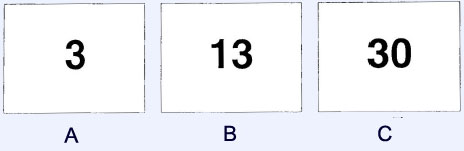 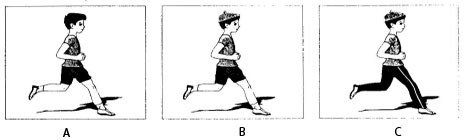 The answer: C
1. What's George doing now?				4. What color will the room be?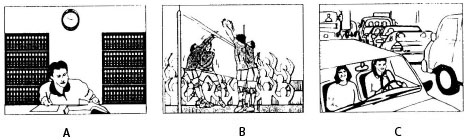 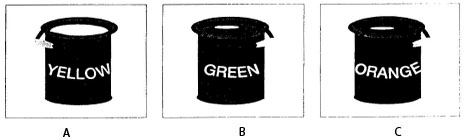 2. Which room will the woman stay in?		5. Where did Minnie and Richard meet?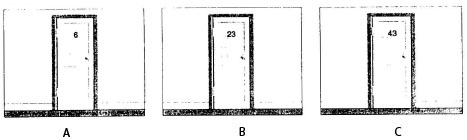 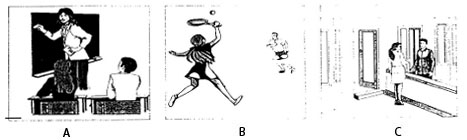 B. USE OF ENGLISH: I. Indentify the word whose underlined part is pronounced differently from that of the others1. A. wanted		B. filled		C. stayed	 	D. played2. A. ahead	 	B. instead		C. heat		D. breadII. Find the words which has a different stress pattern3. A. appear		B. annoy		C. transmit		D. injure4. A. convenient	B. selection		C. character		D. equipmentIII. Choose the best answer to complete the following sentences.5. Tim needs to ……………. his Spanish pronunciation.A. improve		B. try		        	C. enroll		D. participate6. The children aren’t old enough to look after..............................A. themselves	B. ourselves        	C. herself		D. himself7. He ................... lots of old books for 5 years.A. recycled		B. is recycling	C. has recycled	D. will recycle8. She worked hard ..................... pass the final exams.A. so that		B. in order to	 	C. in order that	D. so as 9. When I was a child, I ...................... follow my Mom to the market.A. used to		B. use to		C. get used to		D. usually10. They'll arrive ................. Monday, 14 July.A. in			B. at			C. during		D. onC. READING:I. Read the following passage, then choose the best option (A, B, C or D) to complete it.Na is a newcomer to the neighborhood. Her family (1)_____here last week. She doesn’t know anything about the new neighborhood. Nam, Na’s neighbor, is very happy (2) _____ her. Nam has lived here for about 10 years, so he knows the area quite well. Na wants to know the way to the nearest restaurant (3) _____ her mother is too tired to cook dinner. Nam shows her the way to get there, just around the corner. The restaurant (4)_____ Hue food. According to Nam, the food there is (5) _____, especially the pancakes. Na and her mother will definitely try the food.1. A. arrives		B. arrive		C. arrived		D. arriving2. A. help		B. to help		C. helping		D. helped3. A. because		B. but			C. so			D. about4. A. serve		B. serves		C. will serve		D. served5. A. badly		B. well		C. deliciously 	D. deliciousII. Read the paragraph, then decide whether the following sentences are True (T) or False (F). Charles Dickens was born in Ports Mouth in 1812. His family then lived in . His father was a clerk in an office. There were eight children in the family, so life was hard. Charles went to school and his teacher thought he was very clever. When he was only eleven, he had to leave school and went to work in a factory. He worked ten hours a day and earned 30 pence a week. Every night, after work, he walked four miles back to his home. Charles hated it and never forgot. He used it in many novels, especially David Copperfield and Oliver Twist.1. _______ Charles’ family had eight children.2. _______ Charles went to school when he was only eleven.3. _______ He worked ten hours a day and earned thirty pence a day.4. _______ Charles liked walking back to his home after work.5. _______ Oliver Twist is one of Charles’ novels.D. WRITING - DÀNH CHO TỪNG ĐỐI TƯỢNG HỌC SINHPHẦN DÀNH CHO HỌC SINH HỌC TIẾNG ANH HỆ 7 NĂM - CHƯƠNG TRÌNH SGK CŨI. Finish the second sentence in such a way that it is similar to the original one.1. “Open the door, please, ” said my grandmother.  My grandmother told me……………………………………………….……………2. Nam often played soccer very well.  Nam used ………………………………………………………………………….…3. I’m not strong. I can’t take part in the games.  I’m not……………………………………………………………………….………4. Lan enjoys walking in the rain.  Lan is…..……………………………………………………………..……................II. Write a short paragraph (60-80 words) to talk about what you are going to do this summer vacation.PHẦN DÀNH CHO HỌC SINH HỌC TIẾNG ANH HỆ 10 NĂM - CHƯƠNG TRÌNH THÍ ĐIỂMI. Finish the second sentence in such a way that it is similar to the original one.1. It’s three years since I last saw Nam. I haven’t ……………………………………….…….…2. Long isn’t rich enough to buy that car. Long is too………………………………………………….……3. He works much. He feels tired. The more…………………………………………..………….4. I wanted to tell Lan about the meeting, so I left a note. I left a note in …………………………………………………..II. Write a short paragraph (80- 90 words) about the advantages of living in the countryside.A – LISTENING:(2,0 điểm) (0.4 đ/ 1 đáp án đúng)1. C			2. B			3. C			4. A		5. C			B – USE OF ENGLISH  (2,5 điểm) (0.25 đ/ 1 đáp án đúng)1. A			2. C			3. D			4. C		5. A6. A			7. C			8. B			9. A		10. D		C – READING (2,5 điểm) (0.25 đ/ 1 đáp án đúng)     I. 	 1. C			2. B			3. A			4. B		5. D     II. 	 1. T			2. F			3. F			4. F		5. TD – WRITING - DÀNH CHO TỪNG ĐỐI TƯỢNG HỌC SINH (2 điểm)PHẦN DÀNH CHO HỌC SINH HỌC TIẾNG ANH HỆ 7 NĂM- CHƯƠNG TRÌNH SGK CŨI. (1 điểm) (0.25 đ/ 1 đáp án đúng)My grandmother told me to open the door.Nam used to play soccer well.I’m not strong enough to take part in the game.Lan is interested in/ fond of/ keen on walking in the rain.II. (1 điểm)- The content of the paragraph: clear, logical, copious: 0,5 điểm	- No mistake of spelling, grammar and word usage: 0,5 điểmPHẦN DÀNH CHO HỌC SINH HỌC TIẾNG ANH HỆ 10 NĂM- CHƯƠNG TRÌNH THÍ ĐIỂMI. (1 điểm) (0.25 đ/ 1 đáp án đúng)I haven’t seen Minh for three years.Long is too poor to buy that car.The more he works, the more tired he feels.I left a note in order to tell Lan about the meeting.II. (1 điểm)- The content of the paragraph: clear, logical, copious: 0,5 điểm	- No mistake of spelling, grammar and word usage: 0,5 điểmE- SPEAKING: 1 điểm. (GV tự tổ chức kiểm tra trong cùng ngày hoặc khác ngày)        Giáo viên kiểm tra học sinh nói về các chủ đề đã học như : Family, School, Hobby, Neighborhood, Sports, Friends….Nội dung (content) : 0,25 điểmTừ vựng và ngữ pháp ( Vocabulary and grammar): 0,25 điểmĐộ trôi chảy, tự tin ( Fluency, confidence): 0,25 điểmPhát âm, ngữ điệu ( Pronunciation, Intonation) : 0,25 điểmA. LISTENINGI. Activity 1: Listen and complete the phone messages.II. Activity 2: Listen and choose the correct answers.1. Dave started his new job________.A. yesterday				B. a week ago				C. a month ago2. When Dave phones, Marton is in the ________.A. living room			B. bedroom				C. kitchen3. Marton hasn't invited Francesca for a drink because ________.A. he hasn't seen her			B. he doesn't want to invite her	C. She's always busy4. Dave tells Marton that he should _______.A. get to work early			B. stay at work late			C. phone Francesca at home5. Marton and Francesca both finish work at _______.A. six o'clock				B. eight o'clock			C. ten o'clockB. USE OF ENGLISHI. Choose the word that has the underlined part pronunciation differently from the others. 1. A. agree 			B. assistant 			C. admire 		D. awful 2. A. exhibition 		B. neighborhood 		C. hot 			D. humidII. Mark the letter A, B, C or D in the numbered to indicate the word that differs from the rest in the position of the main stress in each of the following questions.1. A. garden 			B. enroll 			C. sidewalk 		D. drawing2. A. tradition 		B. question 			C. companion 	D. musicianIII. Choose the best answer A, B, C or D to complete the following sentences.1. The volunteers have to work much _______ usual to save  the dying animals from the forest fire.A. as hard as 			B. more hard than 		C. harder than 	D. the hardest2. We left at 6 a.m _______ late.A. so as not to be 		B. so as not being		C. so as to be  	D. so as not being3. They bought ______ a new car. 
A. theyself 			B. theyselves 			C. themselves 	D. themself
4. I asked Sara ______ me to the station. 
A. drive 			B. drives 			C. to drive 		D. driving  5. Your composition is ______ better than his.A. more			B. much			C. many		D. very6. I used _____ fishing.A. enjoy     			B. to enjoy    			C. enjoying    		D. to enjoyingC. READINGI. Choose the word (a, b, c, or d) that best fits each of the blank spaces. I’m a student (1) _______ Bristol University. I share a house with three other students. It’s quite a (2) ______ house. We all have our own (3) _______.There is a bed, a desk, a chair, and a wardrobe in the room. It has a washbasin and a mirror in the corner, too. We all share the kitchen, the living room, and the bathroom. We sometimes have arguments about things, like when someone spends too long (4) ______ the bathroom, but we have a lot of fun, (5) ______.1. A. in 			B. at 				C. on 			D. inside2. A. tall 			B. old				C. heavy 		D. big 3. A. rooms 			B. flats 			C. houses 		D. apartments4. A. on  			B. in 				C. at 			D. over5. A. too 			B. either 			C. neither 		D. a & bII. Read the following passage and choose the item (A, B, C, or D) that best answers each of the questions about it.Hi! My name is John. I live in Liverpool. Liverpool is a large city in the north of England. I live with my parents, my two brothers and my sister. We live in a large house.In our house, there is a big kitchen, a dining room, a large living room and a toilet. There is also a separate room for our washing machine and freezer. Upstairs, there are five bedrooms, two bathrooms, and another toilet. Outside, there is a large garden. There are two garages.1. Where does John live?A. In England. 		B. In Wales. 			C. In Scotland. 	D. In France.2. How many people are there in John’s family?A. 4 				B. 5 				C. 6 			D. 73. How many rooms are there in John’s house?A. 10 				B. 11 				C. 13 			D. 144. Dining room is the room in a house where you_______ .A. usually relax in comfortable chairs 		B. eat mealsC. cook food and wash dishes 			D. wash your body5. Which of the following is not true?A. John’s family live in a large house.		B. John’s house is big but doesn’t have any gardens.C. The kitchen in John’s house is big.		D. John’s house has two garages.D. WRITING.         PHẦN DÀNH CHO HỌC SINH HỌC CHƯƠNG TRÌNH 7 NĂM (SÁCH CŨ)I. Rewrite the following sentences in reported speech, beginning as shown.1. He is too young to go to school. He is not________________________________________________.2. He doesn’t play tennis as well as he used to. He used ________________________________________________.3. He swims very well. He is ___________________________________________________.4. “Eat more vegetables” the doctor said to meThe doctor told ___________________________________________.5. It started to snow at 5 o’clock.  It has __________________________________________________.II. Write a paragraph within 80 words about  your best ways of learning English.PHẦN DÀNH CHO HỌC SINH HỌC CHƯƠNG TRÌNH 10 NĂM (SÁCH MỚI)I. Rewrite the following sentences in reported speech, beginning as shown.1. She is a good English speaker. She speaks ____________________________________________.2. Lan loves to play badminton.Lan adores _____________________________________________. 3. The last time we ate this kind of food was in January. We haven’t____________________________________________.4. We were late for school because of the heavy rain. Because it_____________________________________________.5. This computer works better than that one. That computer _________________________________________. II. Write a paragraph within 80 words  about  your leisure activities.THE ENDThang điểm: 8Mỗi đáp án đúng được 0,2 điểm (40x 0,2 = 8)A. LISTENINGI. Activity 1.1. café 	2. afternoon 		3. two (2) 		4. mobile 		5. 0658849327II. Activity 21. b		2. c		3. c		4. a		5. aB. USE OF ENGLISHI. Choose the word that has the underlined part pronunciation differently from the others. 1. D		 2. AII. Mark the letter A, B, C or D in the numbered to indicate the word that differs from the rest in the position of the main stress in each of the following questions.1. B 		2. BIII. Choose the best answer A, C or D to complete the following sentences.1. C 		2. A 		3. C 		4. C 		5. B 		6. BC. READINGI. Choose the word (a, b, c, or d) that best fits each of the blank spaces. 1. B 	2. D		 3. A 		4. B 		5. AII. Read the following passage and choose the item (A, B, C, or D) that best answers each of the questions about it.A 	2. C 		3. A 		4. B 		5. BD. WRITINGPHẦN DÀNH CHO HỌC SINH HỌC CHƯƠNG TRÌNH 7 NĂM (SÁCH CŨ)I. Rewrite the following sentences in reported speech, beginning as shown.1. He is not old enough to go to school.2. He used to play tennis well.3.  He is a good swimmer.4. The doctor told me to eat more vegetables.5.  It has snowed since 5 o’clock_.II. Write a paragraph within 80 words about  your best ways of learning English.Opening: 0,2 Body : 0,6Conclusion :0,2PHẦN DÀNH CHO HỌC SINH HỌC CHƯƠNG TRÌNH 10 NĂM (SÁCH MỚI)I. Rewrite the following sentences in reported speech, beginning as shown.1. She speaks English (very) well.2. Lan adores playing badminton. 3.  We haven’t eaten this kind of food since January.4.  Because it rained heavily, we were late for school.5.  That computer doesn’t work as well as this computer/ this one  II. Write a paragraph within 80 words  about  your leisure activities.Opening: 0,2 Body : 0,6Conclusion :0,2WRITTEN TEST FOR THE FIRST TERMTime allowed: 45’A. LISTENING: Listen to the dialogue then choose the correct answer to complete the sentences. ( 2 marks)1. ……………is calling the phone.A.  Aunt Hoa                   B. Aunt Hang                       C. Lan2. …………..is answer the phone.A. Nga                            B. Aunt Hang                        C. Lan3. She told Lan that she would come to visit her next…………………..A. week                         B. weekend                            C. Saturday4. When are they arriving in Ha Noi? – They’re arriving in Ha Noi on………………A. Tuesday afternoon    B. Thursday afternoon           C. Thursday morningB. PHONETICS: (1 mark) I. Choose the word whose main stress is placed differently from the others.1. A. drawing         B. interest        C. nature            D. device 2. A. injure             B. prefer         C. struggle          D. contactII . Choose the word whose underlined part is pronounced differently from the others.1. A. enroll             B. socket         C. folk tale             D. joke2. A. message        B. magically    C. habit                  D. pancakeC. LANGUAGUE FOCUS. (3 marks)I. Choose the best answer A, B, C or D (2 marks)1. My father ………………. in the countryside since he was young.A.  lived               B. lives             C. is living          D. has lived 2. My father is the same…………………as my mother.A.  old                 B. age               C. tall                  D. year3. Which one is………………, milk or orange juice?A. better               B. good            C.  the best          D. well4. Television is bringing………………..information,……………..entertainment.A.  so/that            B.  more /than    C. not only/but also    D. neither/ nor 5.  My mother is……………tired………….cook tonight.A.  enough/ to      B. too/to           C.  so/that          D. very/to6. __________ you need any help ? – No.Thank you.A.  Do                  B. Can               C. Could         D. May7. The children hate………………… to traditional strories.A.  listen           B. listened            C. listening     D. to listen8. She looks different ……………..her sister.A. with               B.  to             C. at           D. fromII. Put the verbs into the correct form: (1 mark)1. It …………………….…. (start) raining an hour ago.2. We ………………………………… (not see) Nga since Monday.3. Thuy …………………………………. (live) in Ho Chi Minh for two years.4. The students enjoy …………………….………… (play) marbles at recess.D. :  Read the passage then answer the questions( 2 marks )               My name is Hoa. I have two close friends: Ly and Lan. We are in the same class at the primary school, and then secondary school. We are also neighbors so we spend most of our time in learning and playing together. Ly is a beautiful girl with big black eyes and an oval face. She is an intelligent student who is always at the top five of the class. She enjoys reading, and she often goes to the library whenever she has free time. Lan isn’t as beautiful as Ly, but she has a lovely smile and looks very healthy. Lan is very sporty. She spends most of her free time playing sports. Lan is a volleyball star of our school. She is also very sociable and humorous. Her jokes always make us laugh. I love both of my friends .Who are Hoa’s close friends? …………………………………………………………………………………………Is Ly an intelligent student?………………………………………………………………………………………… Where does Ly often go in her free time?…………………………………………………………………………………………4. Who has a lovely smile and looks very healthy?…………………………………………………………………………………………E.  WRITING:  Rewrite the following sentences , beginning each sentence  with the given words .(2 marks)1. It is not warm. We can’t go swimming. It is not ………………………………………………………………………….2. “ Can you help me with the housework?”  said to his sister. asked his sister …………………………………………….......................3. My bag is 40.000 dong. Nga’s bag is 50.000 dong. 	My bag  is not ………………………………………………………………….4. Nga doesn’t like playing table tennis.       Nga hates ………………………………………………………………………..HƯỚNG DẪN CHẤM BÀI KIỂM TRA  HỌC KÌ I* Matrix.* ANSWER KEYSA. LISTENING:  4 x 0,5 = 2.0 marks  1. B. Aunt Hang                        2. C. Lan  3. A. week                                4. B. Thursday afternoon B. PHONETICS: 4 x 0,25 = 1 mark   I.   1. D. device                             2. B. prefer   II.  1. B. socket                             2. A. message C. LANGUAGE FOCUS: 12 x 0,25 =  3.0 marks   I. 8 x 0,25 = 2.0 marks       1. D. has lived                          2. B. age       3. A. better                              4. C. not only/ but also       5. B. too/to                              6. A. Do       7. C. listening                         8. D. from II. 4 x 0,25 = 1 mark      1. started                                    2. haven’t seen      3. has lived                                4. playingD. : 4 x 0,5 = 2.0 marks   1. Ly and Lan   2. Yes, she is.   3. She often goes to the library in her free time.   4. Lan has a lovely smile and looks very healthy.E. WRITING: 4 x 0,5 = 2 marks   1. It is not warm enough for us to go swimming.   2.  asked his sister to help him with the housework.   3. My bag is not as/so expensive as  Nga’s bag.   4. Nga hates playing table tennis.Tapecript:  Lan:                 Hello.   Aunt Hang:     Hello. Is that Lan?  Lan:                Yes. Who is this? Aunt Hang:     It’s Aunt Hang. How are you? Lan :                I’m fine. Where are you phoning from? Aunt Hang :    . I’m calling to tell you Uncle Chi and I are coming to visit you next week. Lan :                Great ! When are you arriving? Aunt Hang :    On Thursday. We’re arriving in Ha Noi in the late afternoon.  Lan :               Ok. Do you want to speak to my mom? Aunt Hang :    Yes, please. Lan :                Hold on a moment and I’ll get her.Đề THI HỌC KỲ 1 TIẾNG ANH 8I. Choose the word thathas a different pronounced from the orders  (1m)1)	a. move 	b. to 		c. go 		d. do2)	a. looked	b. visited	c. wanted	d. needed3)	a. beauty	b. country	c. try 		d. lucky4)	a. cook	b. school 	c. afternoon	d. noodlesII. Choose the best answer (2.ms)1) Her parents are always proud ............................. her. 	(on / of / at)2) We have ............................. ways of learning a foreign language. (different / difference / differently)3) I’ll try my ............................. to improve my English. 	(better / best / good)4) Could you ............................. me a favor, please ? 	(get / do / think)5) Mai speaks English ............................. 			(good / bad / well)6) We will meet him ............................. Monday. 		(for / in / on)7) Lan was born in . Vietnamese is her .............................		(foerign language / second language / mother tongue)8) My grandmother used ............................. after my uncle and my aunt.		(look / to look / looking)III.Correct the form of the verbs (2ms)1. Can you < come >………… with me ? .				2. I try my best < learn>……..my listening skill every day .3. She told me < go >…….. to bed early .4.I don’t like <wash>……. the dishes.IV. Give correct form of the words(1m): The (learn )………… must learn new words the first.The ( differ) …………. between them are quite (clearly).She sings very ( beauty)…………………..She is beautiful with a ( love) ……………..smile.V. Read the passage and answer  the questions (2ms)In the first year of high school, Linh had some difficulties in learning English. Her pronounciation of English words was really bad and her English grammar was worse. She did not know how to improve them. One afternoon after the lesson, her teacher of English took her to the school library . She  told her how to use an English. English dictionary to improve her English grammar. “ Now I think you should do ”, said she. Linh made much progress and only one year late she won the first prize in the English speaking contest.1. What did  Linh have some difficulties in ? ->2.Who took her to the school library ? ->3. What did she tell her to improve her Emglish grammar ?->4.Did she win the first prize in the English speaking contest ?->VI. Change these sentences into reported speech : (1m)a/The teacher told me : “ Please go to the board”.-> The teacher told me……………………………………………..b/Tuan said to Lan “You should practice English every day ”.-> Tuan said  to Lan ………………………………VII. Arrange the following words into correct sentences. (1m).1. Is / Lan / going / visit / to / this / Hoi An / weekend.............................................................................................................2.. My/   to bring  / asked  /mother / me / some food /her.............................................................................................................3.Đáp ÁnFull name:…………………….            First Semester test.Class:………I/Khoanh tròn vào một đáp án đúng nhất (3,5)1. My father ........... on a farm when he was a young boy		A. use to living   	B. use to live 	C. used  to live       D. used to living 2. Can you show me the ........... to the nearest bank ?A. waying		B. to way		C. ways	      	D. way3. What can I do ............. you ?A. for			B. in			C. from		D. of4. My aunt and uncle going to  .............. February		A. on			B. in			C. a                         D. to5. I have ……… this novel since 1990		A. write                 B. wrote                  C. writing                D. written 6. We ............. our reports two weeks ago.		A. receive		B. received		C. receiving             D. to receive7. Last year I used to …………….. up late.          A. gets                   B. get                      C. to get                   D. getting II/ Hoàn thành câu với các động từ cho sẵn trong ngoặc .(2m)1.     Mrs.Vui ………………………….. her mother last night. ( visit ) 2.     They are going to ……………………. fishing. (go ) 3.     Lan used to ……………………… in . ( stay) 4.     Lan has ………………. her home works for 2hours ( do) 5.  He is not old enough to ………. a motobike (ride)III/ Đọc và thực hiện các yêu cầu bên dưới (2,0 ms)Ho Chi Minh Communist Youth Union is an organization for Vietnamese youth from 15 to 30 years of age. The Youth Union builds good character, love for the nation, and encourages good citizenship, soft skills and personal fitness.The Youth Union was found on March 26th 1931 by the beloved President Ho Chi Minh. It had different names over the years.. In December 1976, it was officially named as it is called today: Ho Chi Minh Communist Youth Union. However, people normally use the name “ The Youth Union” for short.The Youth Union often hold social activities such as Cleaning the Environment, Green Summer Volunteers Campaign, ……. 1.True or false?                                                                       T	        Fa, Youth Union was found on March 26th 1931                          …..	……b,  This organization is only for youth from eighteen	…..	……2.Trả lời các câu hỏi sau:1.At what age can you join the Youth Union? ..........................................................................................................................2.What is the complete name of the Youth Union? ..........................................................................................................................IV/ Viết một thông báo “lớp bạn họp bàn về một chuyến đi thăm quan  Sơn La”  (2,0ms):                                      ĐÁP ÁN & ĐIỂM – Lớp 8 I/ 0,5/câu đúng1.  C-used  to live        2.  D-way               3.  A-for       4.  D-to improve       5.  D-broken                6.   B-received       7.   B. get     II/ 0,5/câu đúng1.     visited        2. go         3.stay         4. done         5. to rideIII/ 0,5/câu đúng 	 a.T       b.F1. Any Vietnamese from 15 to 30 years of age can join the Youth Union.2. The complete name of the Youth Union is Ho Chi Minh Communist Youth Union .IV/ 2,0All students of class 8AMEETING TO HOLD A VISTING TO SON LADate: December 24th                 Time: 8:30Place: Class 8A , Muong HungPlease contact Lò Văn Hiếu class 8A (0942648203)                   						 ĐỀ THI KIỂM TRA HKITrường THCS  	                                                       Năm học : 2015-2016Lớp 8 : …...                                                                        Môn	: Anh 8Họ và Tên :.............................................................Thời gian 45 phút (không kể phát đề)I/Pick out the word that has the pronunciation differently from the others (1m)1.   A. fun                    B. lunch                         C. run                         D. humor2.  A. mend	B. semester	C. letter 	D. report3.  A. shout	B. loud	C. group	D. about4.  A. promise	B.revise	C. stick               	D. visitII/Choose the best answer (2 ms)1. My father ........... on a farm when he was a young boyA. use to living   	B. use to live 	C. used  to live       D. used to living 2. Can you show me the ........... to the nearest bank ?A. waying		B. to way		C. ways	      	D. way3. What can I do ............. you ?A. for			B. in			C. from		D. of4. My teacher asked me .............. EnglishA. improve		B. improving	C. improved		D. to improve5. My aunt and uncle going to  .............. FebruaryA. on			B. in			C. at	                      D. to6. He soon died of a ................. heartA. break		B. broke		C. to break               D. broken7. We ............. our reports two weeks ago.A. receive		B. received		C. receiving            D. to receive8. I’m very sorry. I know I behaved ......................A. bad		B. good		C. well                     D. badlyIII/ Use the correct form of the word in brackets for each gap .(1m)His parents are very …………………… of  his intelligent  (pride )She sent me a ……………… during his vacation in     (card)Life is not comfortable without modern ………………..     ( equip)I never climbe up the trees . I think  it is very ……………….. (danger )IV/ Choose the underlined word or phrase (A,B,C or D) that needs correcting (1m)He is enough strong to carry the heavy luggage.                A                         B               C         DMy brother is going to studying in  next month.            A                     B           C                                       DV/ Read the text carefully, then answer the questions below (2,5 ms)Ho Chi Minh Communist Youth Union is an organization for Vietnamese youth from 15 to 30 years of age. The Youth Union builds good character, love for the nation, and encourages good citizenship, soft skills and personal fitness.the Youth Union was found on March 26th 1931 by the beloved President Ho Chi Minh. It had different names over the years. One of its first names was “ Vietnam Communist Youth Union”. In December 1976, it was officially named as it is called today: Ho Chi Minh Communist Youth Union. However, people normally use the name “ The Youth Union” for short.	The Youth Union, together with other organizations such as The Young PioneersOrganization, the Vietnam Youth Federation, the Vietnam Students Union, often hold social activities such as Helping the Handicapped, Cleaning the Environment, Green Summer Volunteers Campaign, and other similar movements. These activities aim to help the young develop their public awareness and form their personality.Ever since the Youth Union was founded, its aims and principles, established by President Ho Chi Minh have been the guidelines for the young Vietnamese people of today and tomorrow.Answer the questions:1.At what age can one join the Youth Union? ..........................................................................................................................2.When was the Youth Union founded? ..........................................................................................................................3.What is the complete name of the Youth Union? ..........................................................................................................................4.What do social activities of the Youth Union aim to help? ..........................................................................................................................5.Who established the guidelines for the Vietnamese youth? ..........................................................................................................................VI/ Rewrite the following sentences without changing the meaning (2,5ms): 1-Nam is very strong .He can lift this table .(enough to)=>  is strong ………………………………….  2-My teacher said to me: “You should do your homework carefully “=>My teacher said ……………………………………………… (reported speech).3   -She / learn / this language /since 2008 .=>She has ….............................................4. Hung and Ba bought a ball yesterday.=>They are going ……………………………………………5. Lan said to me :  “turn off the lights , please .”=>  Lan told me  ……………………………………..( reported speech )                                              The end.                                      ĐÁP ÁN ĐỀ THI HỌC KỲ I – Lớp 8 (de 1)I/ Pick out the word that has the pronunciation differently from the others (1 m)1- D. humor		2- D. report		3- C. group		4- B. reviseII/Choose the best answer (2 ms)1.  C-used  to live        2.  D-way       3.  A-for       4.  D-to improve       5.  B-. in        6.  D-broken       7   B-received       8   D-badlyIII/ Give the correct form of the word in brackets (1m)1-proud		2- postcard		3- equipment  	4- dangerousIV/ Choose the underlined word or phrase (A,B,C or D) that needs correcting (1m)          1- A		2- CV/ Read the text carefully, then answer the questions below (2,5 ms)1. Any Vietnamese from 15 to 30 years of age can join the Youth Union.2. The Youth  was founded on March 26th 1931.3. The complete name of the Youth Union is Ho Chi Minh Communist Youth Union .4. These activities aim to help the young develop their public awareness and form their personality.5. President Ho Chi Minh established the guidelines for the Vietnamese youth.VI/ Rewrite the following sentences without changing the meaning (2,5ms):1. is strong enough to lift this table .2. My teacher said I should do my homework carefully.3. She has learned this language since 2008.4. They are going to play soccer .5. Lan told me to turn off the lights.PART ONEI. Choose the word or the phrase (A, B, C or D) that are not correct. Câu 1. She taught (A) her children how (B) to care after (C) their pets (D). Câu 2. He said (A) that my (B) sister was a good (C) cooker.  Câu 3. On (A) Christmas, neighborhoods are (B) beautiful with (C) many bright Christmas lights (D). Câu 4. I have to (A) get up (B) early because I had (C) a physics class at 6. 00 in the morning (D).  Câu 5. He has taken (A) five exams and hasn't got (B) any (C) poor grades for (D) January. II. Choose one word (A, B, C or D) that has the underlined part pronounced differently. Câu 6.  A. mine	B. driven	C. written		D. since  Câu 7.  A. effect	B. selection	C. delicious		D. resident Câu 8.  A. mother	B. grocery	C. month		D. money	 Câu 9.  A. cat	B. any	C. bank		D. candy Câu 10.  A. page	B. tasty	C. table		D. changeIII. Choose the best answer (A, B, C or D) to complete each sentence.  Câu 11. The doctor .  .  .  .  . he should take a few days off.	A. said	B. tell  	C. say 		D. ask 		 Câu 12. Ten countries participated in the discussions.	A. took part 	B. hold 	C. told 		D. buying Câu 13. Martina has been a professional tennis player .  .  .  .  .1994.	A. for 	B. in	C. since 	   	D. on 			 Câu 14. Of my parents, my father is .  .  .  .  . 	A. the stricter	B. the strictest	C. stricter		D. strictest Câu 15. According to the announcer, the train to Hai Phong .  .  .  .  . at 6.15 a.m tomorrow morning.	A. is going to leave	B. is leaving	C. leaves		D. will leave Câu 16. I'm afaid our team's doing very .  .  .  .  . .	A. good	B. badly	C. goodly		D. bad		   Câu 17. I used .  .  .  .  . fishing when I was young.	A. to enjoy 	B. enjoy     	C. to enjoying		D. enjoying    	       Câu 18. I like .  .  .  .  . activities such as walking and camping.	A. inside	B. indoor 	C. outside 		D. outdoor 	    Câu 19. 's house is the same .  .  .  .  . Lan's. 	A. from	B. with	C. than		D. as Câu 20. We .  .  .  .  .    twice.	A. have gone	B. have been to	C. went to		D. are going to Câu 21. He tried to give up smoking but couldn't break the .  .  .  .  .. 	A. pastime 	B. habit	C. favor		D. hobby 	 	 Câu 22. My father  asked .  .  .  .  . harder.	A. to studying	B.  me study      	C. me studying                D. me to study Câu 23. .  .  .  .  . Monday night, I went to bed at 11 o'clock.	A. at  	B. on 	C. in 		D. from  		   Câu 24. Could you .  .  .  .  . me a favour? - Yes. Of course. No problem. 	A. help	B. give	C. do		D. make	 Câu 25. We heard you .  .  .  .  . to  three days ago.	A. going	B.  go	C. went	D.  have gone Câu 26. Those workers are skillful, so they have .  .  .  .  . difficulty in their work.	A. a few	B.  few	C. less	D. a little Câu 27. She was used .  .  .  .  . on the left when she stayed in . 	A. to drive	B. driving	C. to driving	D. drive	 Câu 28. My grandfather is not .  .  .  .  . enough to walk as fast as she used to.	A. stronger	B. strengthen	C. strong	D. strength	 Câu 29. We left at 6 a. m .  .  .  .  . late. 	A. so as to be 	B. so as not to be 	C. so as not being	D. so as not being Câu 30. He went to  in 2010 and .  .  .  .  . there for 4 years.	A. has studied 	B. has studying	C. is studying	D. studied 		   IV. Read the passage below carefully, choose the best anwer (A, B, C or D) to fill in each numbered blank from number 31 to number 35.Young people prefer the city (31) .  .  .  .  . the country because they love the noisy and busy life there. They also think that it is easier to get money in the city (32) .  .  .  .  . in the country. Therefore, more and more young people leave the country (33) .  .  .  .  .the city every year. Different from young people, old people like living in the country (34) .  .  .  .  . it is not so noisy and busy as the city. The (35) .  .  .  .  .king, many of old people move to their home villages. Câu 31.  A. from	B. to	C. get	D. than Câu 32.  A. than	B. so	C. and	D. to Câu 33.  A. move	B. that	C. go to	D. for Câu 34.  A. and	B. in oder to	C. but	D. because Câu 35.  A. fruits	B. water	C. vegetables	D. airPART TWOListen carefully and choose the best answer (A, B, C or D) to complete each sentence. Câu 36. Sarah has worked very hard this year and her grades are very . . . . .	A. hard	B. good	C. bad	D. poor Câu 37. She missed 5 days of school because of her .  .  .  .  . 	A. sickness	B. hard work	C. bad grades	D. headache Câu 38. Her speaking and reading are excellent and her .  .  .  .  .  is good.	A. talking	B. pronunciation	C.  writing	D. listening Câu 39. She is not very good at .  .  .  .  .	A. writing letters		B. listening comprehension	C. speaking English with her friends	D. doing grammar exercises Câu 40. Her mother should encourage her to .  .  .  .  . 	A. sing English songs		B. talk to foreigners	C. read magazines in English	D. listen to English radio programs- The end -Họ và tên thí sinh: ………………………………………. Số báo danh: ……………ĐÁP ÁN MÔN TIẾNG ANH 8 - CHƯƠNG TRÌNH ĐẠI TRÀĐáp án	01. C; 02. D; 03. A; 04. C; 05. D; 06. A; 07. D; 08. B; 09. B; 10. B; 11. A; 12. A; 13. C; 14. A; 15. C; 	16. B; 17. A; 18. D; 19. D; 20. B; 21. B; 22. D; 23. B; 24. C; 25. C; 26. C; 27. C; 28. C; 29. B; 30. D; 	31. B; 32. A; 33. D; 34. D; 35. D; ĐỀ THI KIỂM TRA CHẤT LƯỢNG HỌC KỲ 1Môn: TIẾNG ANH 8Năm học: 2017 – 2018(Thời gian làm bài 60 phút, không kể thời gian giao đề)I. Choose the best answer: (3pts)1.Lan is not old enough  ………………  a car. 	a. drives		 b. to drive			c. driving		d. drive 2. Nga failed her English test. She ………………… good enough to pass the test.           a. is			b. is not			c. was			d. was not3. Do you enjoy ....................sports programs?  	  a. watching	 b. to watch	  c. watch                  d. watches4. Miss Loan ...................stay in Hue.	a. used to  		b. used			c. uses		d. to use5. Minh hates......................meals.	a. cook		b. to cook			c. cooking		d. cooks6. Ba and his friends like ………………traditional stories. 	  a. read 	 b. reading 	   c. to reading          d. for reading7. My cousin David ………………this town five years ago. 	  a. leaves	 b. is leaving 	   c. left                     d. will leave8. ……………… didn’t you go to the movies? – Because I had to do my homework.  a. What		b. When		           c. Where		d. Why9. Miss Chi has taught English ………………15 years          a. since                   b. for                                  c. in                       d. with10. My family has lived in Can Tho ………………1983. 	  a. since 	 b. but 	    c. in                       d. on11.  The doctor .................Nam should stay inside.     a. say			b. says		            c. ask		 d. said12. My little sister was born  ……………… December.          a. at			b. in			            c. on		           d. toII. Put the verbs in the correct form: (2pts)1. She used to ( be ) ........................ my neighbor.2. Miss Lan (live)........................ here for two weeks.3. She enjoys (draw ) ........................4. Let’s (put) ........................ the armchair opposite the couch.III. Reading:      Ho Chi Minh Communist Youth Union was founded on March 26 ,1931 in Viet Nam. It builds character, love for nation and encourages good citizenship, soft skills and personal fitness.      Ho Chi Minh established the guidelines for the Vietnamese youth.The Union has many plans to help the community such as : helping the Handicapped , Cleaning the Environment, ….     The recycling program can help people save natural recourses. The “ Rosy Smile  ” program helps raising funds for the poor children. The “Green Sunday ” program  makes the city more beautiful with clean streets, plenty of trees and flowers. It’s held on Sunday morning every month.True/False Statements: (2pts)1. ______   Ho Chi Minh Communist Youth Union  was founded on November 20.2. ______  The  “Rosy smile ” program can help people save natural resources.3. ______  The “ Green Sunday ’’ program makes the city more beautiful.4.______  The “ Green Sunday ” is held on Sunday morning every month.IV. Arrange the words in correct order:(2pts)1. used / I / to / on / live / a / farm-  …………………………………………………………………………2. do / you / could / a / favor / me / ?-  …………………………………………………………………………3. He / cook / has / to/ dinner / himself -  …………………………………………………………………………4. must / I / tidy / the / bedroom-  …………………………………………………………………………V . Rewrite the sentences : (1pt)	1. Tuan is strong . He can lift the table .     ( enough )   - Tuan……………………………………………………………………2. “Lan should practice speaking Engish”   - He said…………………………………………………………….......ĐÁP ÁN ĐỀ THI KIỂM TRA CHẤT LƯỢNG HỌC KỲ 1Môn: TIẾNG ANH 8Năm học: 2017 – 2018(Thời gian làm bài 60 phút, không kể thời gian giao đề)I. Choose the best answer: (3pts) mỗi câu đúng 0.25 điểm1.b	2.d	3.a	4.a	5.c	6.b	7.c	8.d	9.b	10.a	11.d	12.bII. Put the verbs in the correct form: (2pts)  mỗi câu đúng 0.5 điểm1. be2. has lived3. drawing4. putIII. Reading:(2pts) mỗi câu đúng 0.5 điểm      1.F		2.F		3.T		4.TIV. Arrange the words in correct order:(2pts) mỗi câu đúng 0.5 điểm1. I used to live on a farm.2. Could you do me a favor?3. He has to cook dinner himself.4. I must tidy the bedroom.V . Rewrite the sentences : (1pt) mỗi câu đúng 0.5 điểm	1.  Tuan is strong enough to lift the table.2.  He said Lan should practice speaking English.Phuong Trung secondary school          		KIỂM TRA HỌC KÌ IClass : 8A……				               School year : 2016 - 2017Full  name: ……………………….                            Subject : English						                    Time : 45minutesI. Choose the best answer ( 2,5ms)1. We _______ wear uniform when we are at school.A. have to 		B. must 			C. can 		D. may2. You should walk on the……………….    	A. street		B. sidewalk 			C. road 		D. avenue3. The red bag is ……………… than the blue one.	          A. cheaper		B. cheapest		          C. as cheap		D. more cheap    4 I  used ……………… with my grandmother when I was a little girl. 	          A. to live		B. live			          C. living		D. lived    5. Ba enjoys ………… to music.	             A. listen		B. listened		          C. listening		D. listens    6. Vietnamese language is different………. English language.	          A. to			B. from	         	           C. of	         		D. for    7. We must be there ……………… 8.30 and 9.15 .	          A. between	           B. on 		        	           C. after                      D. before    8. Pleiku city is………. busier.	         A. become		B. becoming		           C. becomes		D. to become9. “May I help you?” – “……………………..”        A. What can I do for you? 			B. I’m afraid I’m busy now.        C. Yes. That’s very kind of you. 		D. How can I help?   10. It’s two years since I last .................... Joe.A. see 			B. saw 			C. have seen 		D. seeingII. Choose the word that has underlined part pronounced differently from the others. (1m)1. A. definite 			B. quiet 		C. supplies 		D. migrant2. A. helped 			B. asked 		C. increased 		D. prefered3. A. character		 B. school 		C. teacher 		D. chemistry4. A. earth 			B. heart 		C. earn 		D. heardIII. Give the correct form of the verbs in brackets. ( 2ms)   1.  I ( know)___________  her for three years.        2. It often ( rain) ________________ in summer, but it (not rain) __________________ now.   3. The weather ( become) ________________ colder and colder in December.   4. Last night he (go) ______________ to bed early.IV. Rewrite the sentences that it has the unchanged  meanings. (2ms).1. “ Take more exercises,” the doctor said to me.-> The doctor told me  ______________________________________________2. The last time I saw him was in 1985.-> I haven’t _____________________________________________________3. He usually played tennis when he was young.-> He used to______________________________________________________4. I expected my friends to arrive at 4 o’clock , but they arrived at 2.30.-> My friends ______________________________________________________V. Read the text and answer the questions below: (2,5 ms)        In England boys and girls go to school five days a week. They don’t go to school on Saturdays and Sundays. Lessons usually begin at nine o’clock. Each lesson lasts forty-five minutes. At ten past eleven they have a quater of an hour break in which they drink milk. Some students eats sanwiches or biscuits which they bought from home. Then they have two lessons more. After that they have a lunch break. Some students go home for lunch , but many have it at school. At two o’clock school begins again. There are two more lessons. They go home at four o’clock.Answer:1/ Do students in England go to school on Saturdays?.............................................................................................................................................................2/ How long does each lesson last?.............................................................................................................................................................3/ What do the students do during the break?.............................................................................................................................................................4/ What time does school begin again?............................................................................................................................................................5/ How many lessons do the students learn in the afternoon?.............................................................................................................................................................***** The end *****KEY: I. Choose the best answer ( 2,5ms)( Mỗi câu đúng được 0,25 đ)1. A 		2. B 		3. A 		4 . A 		5. C. 6. B 		7. A 		8. B 		9. C 		10. BIII.Choose the word that has underlined part pronounced differently from the others. (1m)mỗi câu đúng được 0,25 đA. 		2. D 			3. C. 			4. B III. Give the correct form of the verbs in brackets. ( 2ms): Mỗi câu đúng được 0,5 đhave known 		2. rains – isn’t raining 	3. is becoming 	4. went IV.Rewrite the sentences that it has the unchanged  meanings. (2ms).Mỗi câu đúng được 0,5đThe doctor told me to take more exercises.I haven’t seen him since 1985.He used to play tennis when he was young.My friends arrived earlier than I expected. V. Read the text and answer the questions below: (2,5 ms) Mỗi câu đúng được 0,5 đ1/ No, they don’t2/ It lasts forty –five minutes3/ They drink milk, eat sanwiches or biscuits4/ It begins at 2 p.m / o’clock in the afternoon5/ They learn two (more) lessons.PHÒNG GIÁO DỤC & ĐÀO TẠO   ĐỀ KIỂM TRA HỌC KỲ I - NĂM HỌC 2017-2018                   HẢI LĂNG                                       	MÔN TIẾNG ANH 8       Thời gian làm bài: 45 phút   (Không tính thời gian phát bài)A. LISTENING (2pts)Question I. Listen and complete the sentences. (1pt)                                                                                                                                                                                                      1...........................................................likes going bowling.2...........................................................like going to the cinema.3...........................................................does not like table tennis.4...........................................................likes watching football.5...........................................................likes playing table tennis.Question II.  Listen again and decide if each statement is true (T) or false (F). (1pt)                                                                                                                                                                                                      1.Sarah and her friends have completed deciding what they want to do at the weekend...........2.Sarah doesn’t like soccer........................3.Sarah’s friends like going to see a movie.................4.No one likes playing bowling.......................5. Lizzie likes playing table tennis this weekend..............B. LANGUAGE FOCUS (3pts)I. Find the word which has different sound in the part underlined. (1pt)1. 	A. mention		B. question		C. action		D. education2.	A. populated		B. loaded		C. harvested		D. lived3. 	A. community	B. computer		C. museum		D. customs4. 	A. minority		B. ethnic		C. tradition		D. religion5. 	A. leisure 	          	B. eight		C. celebrate		D. penaltyII. Choose the best answers A, B, C, or D. (1pt)                                                                                                                                          1. _________ spring comes, many Vietnamese villages prepare for a new festival season.A. While              B. When                  	C. Nevertheless     	D. However2.Thach Sanh was very ________ when he let Ly Thong and his mother go back to their home town.A. selfish		B. mean		C. generous		D. brave3. Tet is an occasion for family_________ in Viet Nam.A. visitings            	B. meeting		C. reunions	  	D. seeings4.  The girl was crying when a fairy_____________.     	A. appeared	    	B. was appearing	C. appears		D. is appearing5. There is a _________in our family that we have a party on New Year’s Eve.A. custom		B. tradition		C. legend		D. beliefIII. Find the mistake in the four underlined parts of each sentence (A, B, C, or D). (1pt)1. In (A) Australia, you mustn’t (B) to comment(C) on a person’s accent (D).2. What (A) ethnic group (B) has(C) a larger (D) population, the Tay or the Ede?3.When (A) I come(B), the whole family was having (C) dinner around a big dining table(D).4. We had (A) dinner (B) at (C) 7 o’clock last night (D).5. Viet Nam is (A) the (B) multicultural country(C) with 54 ethnic groups (D).B. READING: Read and choose the correct answer A, B, C or D for each gap. (2pts)Wisdom      A farmer was ploughing his field. Sometimes, he shouted at and beat the buffalo that was (1) _____  the plough. A tiger happened to stroll along the edge of the field.     “Buffalo, you are so big. (2)_______ do you let this weak man beat you?”, he asked.       The buffalo answered, “The man is small (3) _______ his wisdom is big.”      The tiger did not understand what wisdom was (4) ____ he shouted at the man. “Hey you, man, what is wisdom? Let me see it.”“Wisdom? Oh, my wisdom (5) ___ at home,” replied the man, looking at the tiger’s teeth and claws.       “Go home (6) _______ get it. Bring it here so that I can see it,” the tiger ordered.       “Oh, no! I am afraid that you will eat my buffalo (7) _______ I am gone. (8) _______ you agree to be tied with rope, I will run home and fetch the wisdom.” The tiger agreed. (9) _______ fastening the tiger, the farmed beat its back.“(10) _______ is my wisdom. This is my wisdom”, he explained.C. WRITING: (2.0pts)Question I. Rewrite or combine the sentences, using the suggested words.( 1,0pt)1. Tet is the most important festival in Viet Nam. Most Vietnamese return home for Tet.(using therefore).→………………………………………………..………………………….…………………2. You are Vietnamese you should know the story of Chung cakes. →If…………………………………….……………………………………………………..3. All the students love the principal. He is very kind. (using because)→……………………………………………………….………………………….………….4.A sports car goes faster than an ordinary car. (slowly)→An ordinary car goes………………………………………………………………………5. He likes to listen to pop music than to watch TV after school.→ He prefers…………………………………..………………………….…............................Question II. Write a paragraph from 40 to 50 words about your leisure activity (1pt).	THE ENDKEY TIENG ANH 8A. LISTENING: (2.0pts)PART 1: LISTENING (2pts)Question I.  Listen and complete the sentences: (1,0pt)                                                                                                                                                                                                      1.Sarah2.All Sarah’s friends.3. Julita.4.Tomas.5.Lizzie.Question II.  Listen again and decide if each statement is true (T) or false ( F): (1,0pt)                                                                                                                                                                                                      1.F	2.T	3.T	4.F	5.FB. LANGUAGE FOCUS (3pts)I. 0.2 each x 5 = 1.0pt1. B		2. D		3. D		4. A		5. BII. 0.2 each x 5 = 1.0pt1. A		2. C		3. C		4. A		5. BIII. 0.2 each x 5 = 1.0pt1. C		2. A		3. A		4. A		5. BC. READING: (0.2 each x 10 = 2.0pts)1. C		2. D		3. B		4. D		5.A	6.B		7. B		8. D		9.B		10. AD. WRITING: (2.0 pts)1. Tet is the most important festival in Viet Nam; therefore, most Vietnamese return home for Tet.2. If you are Vietnamese, you should know the story of Chung cakes.3. All the students love the principal because he is very kind. 4. An ordinary car goes more slowly than a sports car.5. He prefers listening to pop music to watching  TV after school.Question II. Write a paragraph from 40 to 50 words about your leisure activity. (1,0pt)Đề kiểm tra gồm có 2 trang, thí sinh làm bài trực tiếp trên đề kiểm tra.I. Listening: (2,0 pts)Part 1: Listen, then write the times of the programs. (1 point)0. Children’s programs 		_____five____1. Early News				____________2. Weather forecast			____________3. The World Today			____________4. Movie: “A Fistful of Dollars”	____________Part 2: Listen and write T (true) or f (false) after each sentence.    (1 point)0. Her full name is Pham Mai Nga.   			T1. Her date of birth is April 22, 1989. 		____________2. She lives at 4 Tran Phu Street.			____________3. She doesn’t have a phone number.			____________4. She likes drawing, outdoor activities and dancing.	____________II. Use of English: (2,0 pts)   Choose the best option (from A, B, C, D) to complete each sentence.1. They collect and empty garbage ____________ Đong Xuan Market ____________ January 9.A. at / in		B. at / on		C. in / in		D. on / on2. Typhoons, floods or droughts can easily ____________ a harvest.A. destroy		B. finish		C. provide		D. defeat3. The new shopping mall is quite ____________ the present shopping area.A. different from	B. the same		C. like to		D. similar4. It’s too cold outside. ____________ close the door, please?A. Do you		B. Can you		C. Would you like	D. Why do you5. She is studying hard ____________ pass the final exams.	A. but for		B. so as		C. in order to		D. so that6. I ____________ tennis a lot, but I don’t play very often now.	A. was playing	B. am used to play	C. play			D. used to play* Give the correct form of the words in brackets.7. I will make an ________________ for the meeting tomorrow. (arrange)8. It is always ________________ to write down important points. (wisdom)III. Reading: (2,0 pts)Part 1: Read the letter and choose the best answer below. (1 point)Dear Mary,We finished all our exams yesterday. The last one was History. It was horrible. I think History is really difficult because I can’t remember all the facts and the dates.I did seven subjects. The worst were Science and History. I found them very difficult. I always forget most of the things we’ve learnt. The best subject this year was Geography, but we only had it twice a week. We’re going to Wales in the middle of  August, to see my grandfather. Would you like to come with us? Mum says it’s OK.Please write and tell me about your year at school. What was it like? Were your exams easy?Bye for now.Peter1. This is a letter to _____________.A. a brother		B. a sister		C. a friend		D. grandfather2. Peter thought his History result was _____________.A. good		B. terrible		C. OK			D. excellent3. Peter was good at _____________.A. Geography		B. Math		C. Histoty		D. Science4. Peter wanted to _____________.A. complain about his exams				B. tell Mary about his year at schoolC. invite Mary to go to Wales with his family.	D. B and C are correct.Part 2: Read the story “The Starfruit Tree”and answer the questions. (1 point)Once there was a rich man living in a village. When he died, he left his two sons a fortune. But the elder brother gave his younger brother only a starfruit tree. When the fruit was ripe, an eagle came and ate the fruit. The younger brother asked the eagle not to. The eagle promised to repay him in gold and told him to make a bag to carry it. The eagle took him on its back to a place of gold. There, he filled the bag with gold. When he got home he was rich. The elder brother was surprised, so he asked his brother to explain. After hearing the story, he offered to swap his fortune for the starfruit tree, and his kind brother agreed. When the eagle came, the elder brother asked it to take him to the place of gold. The greedy brother filled a very large bag and all his pockets with gold. On the way home, because the load was too heavy, the eagle got tired and dropped him into the sea. 1. What did the elder brother give his younger brother?→ ___________________________________________________________________________2. What did the elder do when he found out how his younger brother became rich?→ ___________________________________________________________________________3. Is the younger brother greedy?→ ___________________________________________________________________________4. What happened to the elder brother in the end?→ ___________________________________________________________________________IV. Writing: (2,0 pts)Part 1: Rewrite the following sentences without changing the meanings.  (1 point)1.  He is very clever. He can make fine things from wood. (enough)→ He is _____________________________________________________________________2. “Can you turn off all the lights before going out, Kien?” (asked)→ My teacher _______________________________________________________________________3. Hoa and Tim are both 13 years old. (the same)→ Tim is _____________________________________________________________________4. The last time I visited my grandparents two months ago.→ I haven’t _________________________________________________________________________Part 2: Make sentences from the words and phrases provided. (1 point)1. I / be / proud / my sister / because / she / always / study well.→ ___________________________________________________________________________2. My mother / tell me / spend more time / History.→ ___________________________________________________________________________3. Bao / help / his friends / the orphanage / last week.→ ___________________________________________________________________________4. Lan / be / in the USA / three years.→ ___________________________________________________________________________V. Speaking: (2,0 pts)- THE END -HƯỚNG DẪN CHẤMĐề kiểm tra HKI Năm học 2017 – 2018 – Môn: TIẾNG ANH, Lớp 8I. Listening: (2,0pts)Part 1:1. six		2. ten past six		3. a quarter past six	4. sevenPart 2:1. T		2. F			3. T			4. FII. Use of English: (2,0 pts)1. B		2. A			3. A			4. B5. C		6. D			7. arrangement		8. wiseIII. Reading: (2,0 pts)Part 1:1. C		2. B			3. A			4. DPart 2: 1. The elder brother gave his younger brother only a starfruit tree.2. He offered to swap his fortune for the starfruit tree.3. No, he isn’t.4. The eagle dropped him into the sea. / He was dropped (by the eagle) into the sea.IV. Writing: (2,0 pts)Part 1:1.  He is clever enough to make fine things from wood.2. My teacher asked Kien to turn off all the lights before going out.3. Tim is the same age as Hoa.4.  I haven’t visited my grandparents for two months.Part 2:1. I am proud of my sister because she always studies well.→ ___________________________________________________________________________2. My mother tells me to spend more time on History.→ ___________________________________________________________________________3. Bao helped his friends at the orphanage last week.→ ___________________________________________________________________________4. Lan has been in the USA for three years.- THE END -TAPESCRIPTPart 1:Ba: What is on TV at six tonight, Lan?Lan: Let me see. It’s the Early news. You want to watch it, don’t you?Ba: Come on, Lan! I want to watch the movie “A Fistful of dollars.” When does it start?Lan: It starts at seven o’clock, after the program “The World Today” at a quarter past six.Ba: And what about the Weather forecast? What time is it on?Lan: It’s on at ten past six. But we should watch our children’s program. It starts at five.Ba: OK. That sounds great.Part 2:Secretary: Hello. May I help you?Nga: Good morning. I’m enrolling for the activities for this summer.Secretary: Right. Let me get an application form and we can fill it out. What’s your full name, please?Nga: Pham Mai Nga.Secretary: And when were you born?Nga: April 22, 1989.Secretary: Where do you live and do you have a phone number?Nga: I live at 5 Tran Phu Street, and I don’t have a phone number at home.Secretary: Now, what are your hobbies?Nga: I like drawing and outdoor activities. And I enjoy acting, too.Secretary: Drawing, outdoor activities, ... and acting.            Well, please take this form to your teacher and ask her to sign it. Then bring the form back to me.Nga: All right. Thank you.THE FINAL TEST OF THE FIRST TERMENGLISH 8 (2017-2018)Time allowed: 45 minutes1. Objectives:  a. Knowledge: After finishing the lesson, students will be able to- review their previous knowledge.- know their ability then try to study better.b. Skill: Improve writing skill, practice doing exercises.c. Behaviour: Ss should review what they have learnt regularly and do the test faithfully.2. Preparationa. Students: pens, pencils, …b. Teacher:+ MATRIX Phòng GD&ĐT Hòn Đất			KIỂM TRA HỌC KÌ I – Năm học: 2017-2018Trường THCS Bình Giang 			   Môn:  Tiếng Anh       Khối: 8		        				       Thời gian: 45 phút (không kể giao đề)Lớp: 8/…Họ và tên: …………………………………I. Choose the word that has the underlined part pronounced differently from the others. (1m)1.	A. cartoon	B. carry 	C. face	D. coin2.	A. chocolate	B. chemistry	C. speech	D. lunch3. 	A. stopped	B. added	C. produced	D. worked4. 	A. slim	B. impossible	C. climb	D. swimII. Choose the word (A, B, C or D) that best completes the sentence. (2 m)When I was a child, I ___________ to bed early.	A. used go	B. used to go	C. go	D. use to go2. He is ___________ generous boy in my class.	A. the most	B. more	C. a lot	D. very3. Would you like ___________ a game of chess?	A. playing	B. plays	C. play	D. to play4. Lan doesn’t talk much in public. She’s rather ________ in public.	A. reserved	B. silent	C. talkative.	D. sociable5. She asked Tim ___________ more time on English. 	A. spend	B. spending	C. to spend	D. spent6. Mary hates ________, but she loves cooking.	A. to wash up	B. wash up	C. washing up	D. washed up7. I am sure he will enjoy ____________ on his trip.	A. herself	B. ourselves	C. itself	D. himself8. He is a _________teacher. He teaches very well.	A. well	B. good	C. better	D. bestIII. Complete the sentences. Put “for” or “since” into each gap. (1m)1. She has lived in  ______ 1985.2. Please hurry up! We have been waiting _____ an hour.3. I have known her _______ January.4. ’s father has worked in this company _____ 20 years.IV. Match one phrase in column A with one phrase in column B to make a complete sentence. (1m)V. Read the passage and then answer the questions (2m)        is a country in the South – . It has an area of 329,566 sq km.  is the capital and  is the largest city. The population of  is about 80 million. It has age-old culture and long tradition of fighting against foreign invaders.  is now a member country of ASEAN and many other international originations such as APEC, WTO…      exports rice, coffee and many other farm products.  has lots of tourist attractions and World Heritage Sites such as Ha Long Bay, , Hoi An Ancient Town, My Son Sanctuary, etc. Vietnamese people are proud of their country. They have been trying hard to build into a power and prosperous one. 1. Where is  located?  …………………………………………………………………………………	2. What is the area of ?.…………………………………………………………………………………3. What does  export?	…………………………………………………………………………………	4. Name some World Heritage Sites in .	 …………………………………………………………………………………VI. Read the passage and fill in the blanks with the words given. (1m)Last week, Mr and Mrs Lam took their children back to their home village about ten (1) ……………… from Da Lat. The village lies at the foot of a hill where people plant a lot (2) ……………… vegetables. Their parents have (3)…………… there for nearly fifty years. Their house is in the center of the village. It’s a new house built of bricks, located in (4) …………..… middle of a large garden. Their bedrooms look out over the yard behind the house where various kinds of flowers are in full bloom all year round.VII. Rewrite these sentences as suggested. (1m)1. Their mother said to them, “Don’t make so much noise.”Their mother asked them…………………………………………………………2.  said to the taxi driver, “Please turn left at the first traffic light.”  asked the taxi driver………………………………………………………..3. Let’s meet at the café corner. Bao suggested …………………………………………………………………...4. Mark is too young to ride his bike to school. Mark isn’t ……………………………………………………………………….VIII. Write sentences with the cues given. (1m)1. Please/ take/ this form/ your teacher/ and/ ask her/ sign it. …………………………………………………………………………………...2. Can/ you/ show me/ way/ nearest post office? …………………………………………………………………………………...----------THE END---------- KEY THE FINAL TEST OF THE FIRST TERM ENGLISH 8 (2017-2018)I. Choose the word that has the underlined part pronounced differently from the others. (1m)II.Choose the word (A, B, C or D) that best completes the sentence. (2m)III. Complete the sentences. Put “for or since” into each gap. (1m)IV. Match one phrase in column A with one phrase in column B to make a complete sentence. (1m)V. Read the passage and then answer the questions (2m)VI. Read the passage and fill in the blanks with the words given. (1m)VII. Rewrite these sentences as suggested. (1m)VIII. Write sentences with the cues given. (1m)----------THE END----------THE FINAL TEST OF THE FIRST TERMENGLISH 8 – 10 YEARS (2017-2018)Time allowed: 45 minutes1. Objectives:  a. Knowledge: After finishing the lesson, students will be able to- review their previous knowledge.- know their ability then try to study better.b. Skill: Improve writing skill, practice doing exercises.c. Behaviour: Ss should review what they have learnt regularly and do the test faithfully.2. Preparationa. Students: pens, pencils, …b. Teacher:+ MATRIX Phòng GD&ĐT Hòn Đất			KIỂM TRA HỌC KÌ I – Năm học: 2017-2018Trường THCS Bình Giang 		     Môn:  Tiếng Anh       Khối: 8 (10 năm)		        				       Thời gian: 45 phút (không kể giao đề)Lớp: 8/…Họ và tên: …………………………………A. LISTENINGI.  Listen to the conversation between Duong and Peter. Then tick True (T) or False (F) (1m)       II. Listen to Mai’s presentation and complete the table with no more than three words from the recording. (1m)  B. USE OF LANGUAGEI. Find the word which has different sound in the part underlined. (1m)                                                                                                                                            1. 	A. mention	B. question		C. action		D. education2.	A. populated	B. loaded		C. harvested		D. lived3. 	A. community	B. computer		C. customs		D. museum4. 	A. minority		B. ethnic		C. tradition		D. religion5. 	A. realize		B. organize		C. surprise		D. promiseII. Choose the best answer. (1m)1. You should ____________ information about a custom or tradition.	A. finds	B. found	C. finding	D. find2. In the , there are lots of customs for table manners. For example, we ____________ use a knife and fork at dinner.	A. have to              B. are having	C. has to                 D. having to3. In Viet Nam, you__________ use only the first name to address people older than you.	A. should               B. must         	C. shouldn’t            D. have to 4. At the Mid-Autumn Festival, kids can sing, dance, and enjoy moon-cakes; __________, every child likes it very much.	A. However           B. Moreover          C. Because           	 D. Therefore5. Tet is an occasion for family _____________ in .	A. visitings 	B. meetings	C. reunions	D. seeingsC. READINGI. Read and complete the passage with words in the box. (1m)Tet is the biggest festival in . To celebrate Tet, Vietnamese people make many tasty (1)……..………….foods. The most important food (2)………………Chung cakes, sausages, boiled chicken, spring rolls, and sticky rice. Chung cake is made of sticky rice, pork, green beans, and other spices, wrapped in green leaves; (3)…….………..…,this cake needs a lot of  (4)……….............. This cake can be kept for a long time, even though the weather is often humid during Tet. Other significant foods that cannot be missed to worship the ancestors are sausages, spring rolls, and sticky rice. Because sausages are difficult to make, people often buy them from famous suppliers. (5)............................, sticky rice and spring rolls are easier to prepare and must be served immediately after they are cooked, so they are often made at home.II. Read the passage and answer these questions below. (1m)After retiring, my uncle – a lover of the sea- took up a strange leisure activity: he spends most mornings at the beach, looking for things that the sea sends ashore. He says: It’s a multi-beneficial leisure activity. I can get some exercise, blending, picking up, and walking. I can breathe the fresh air and enjoy the vastness and quietness of the sea. Sometimes I watch the children playing beach games and I feel years younger. At the same time, I can also clean the beach. It’s a volunteer work, isn’t it? Many of the things I pick up from the beach are still useful to someone. I clean them and sell them at the Sunday flea market in the town nearby. Do you know of any leisure activity that pays? Mine does!1. When did the writer’s take up this strange activity?- ………………………………………………………………………………………..2. Which part of the day does he go to the beach?-………………………………………………………………………………………..3. How does he feel watching the children playing beach games?- ……………………………………………………………………………………….4. What kind of volunteer work does he do?-……………………………………………………………………………………..…5. What does he do with the things he finds on the beach?- ……………………………………………………………………………………….D. WRITINGI. Combine each pair of sentences to make one sentence, using “because, and, however, therefore, but, otherwise”. (1m)1. Lang Lieu couldn’t buy any special food. He was very poor.                 ………………………………………………………………………………………….2. During Tet, Vietnamese people buy all kinds of sweets. They make Chung cakes as well.……………………………………………………………………………………………………………………………………………………………………………………3. The Hung King  Festival was a local festival. It has become a public holiday in  since 2007.……………………………………………………………………………………………………………………………………………………………………………………4. At the Mid-Autumn Festival, kids can sing, dance, and enjoy moon-cakes. Every child like it very much.……………………………………………………………………………………………………………………………………………………………………………………5. Most people book tickets long in advance. They cannot return home for Tet.…………………………………………………………………………………………II. Make sentences, using the words and phrases provided (1m)1. Tipping/ not/ custom/ Viet Nam/ so/ you/ not/ have/ tip/ if/ don’t want.…………………………………………………………………………………………2. Life/ the countryside/ changed/ a lot/ the/ ten /years.…………………………………………………………………………………………3. The xoe dance/ performed/ the boys and girls/ the hamlets.…………………………………………………………………………………………4. We/ have/ take/ shoes/ when/ we/ inside/ pagoda.…………………………………………………………………………………………5. / fairy tales/ young children/ can/ be/ very beneficial.…………………………………………………………………………………………----------THE END----------KEY OF THE FINAL TEST OF THE FIRST TERM ENGLISH 8 – 10 YEARS (2017-2018)A. LISTENINGI.  Listen to the conversation between Duong and Peter. Then tick True (T) or False (F) (1m) II. Listen to Mai’s presentation and complete the table with no more than three words from the recording.  (1m)B. USE OF LANGUAGEI. Find the word which has different sound in the part underlined. (1m)II. Choose the best answer. (1m)C. I. Read and complete the passage with words in the box. (1m)II. Read the passage and answer the following questions. (1m)D. WRITINGI. Combine each pair of sentences to make one sentence, using “because, and, however, therefore, but, otherwise”. (1m)II. Make sentences, using the words and phrases provided (1m)----------THE END----------  Học sinh làm bài trên đề, bài nghe VI và VII do Giáo viên tổ chức cho nghe theo thời gian giáo viên sắp xếp                                               I. WRITING 1( 1.5pt): Rewrite each sentence beginning as shown, so that the meaning remains the same.  Câu 1. I often went swimming when I was a child.     I used ........................................................................................................................  Câu 2. "You should study harder this semester", The teacher said. The teacher said ............................................................................................... Câu 3. "Please clean all the windows" Nam said to Nga. Nam told ……………………………………………………..……………..………II. WRITING 2: ( 1pt) Rearrange these words to make meaningfull sentences. Câu 4. the movie / going / How about / tonight ?/ to........................................................................................................................    Câu 5. I / seen/ haven't / for / a long time / her ........................................................................................................................    III. READING 1:  ( 1.25 pt ) Choose the correct word to complete the passage from 6 to 10:   I am lucky enough (6)_______ a lot of friends. Of all my friends, Bao, Khai and Song are the ones I spend most of my time with. Each of us, however, has a different character.Bao is the most sociable. He is also extremely (7)_______ and generous. He spends his free time (8)_______ volunteer work at a local (9)_______ , and he is a hard - working student who always gets good grade.Unlike Bao, Khai and Song (10)_______ quite reserved in public. Both boys enjoy school, but they prefer outside the classroom. Song is our school's star soccer player, and Khai likes the peace and quiet of the local library. Câu 6.  A. having	B. to having 	C. have 	D. to have  Câu 7.  A. kind 	B. kindness	C. kindily 	D. kindly Câu 8.  A. to do 	B. to doing 	C. doing 	D. do  Câu 9.  A. orphanage 	B. orphan 	C. hospital	D. library  Câu 10.  A. is 	B. am 	C. are 	D. was IV. LANGUAGE FOCUS ( 3 pts) Choose the best answer : Câu 11. Old man:  Can you please do me a favor?   Ba: ...............	A. Yes, you can		B. Yes. Please help me  	C. Sure. How can I help you?	D. No, you can't Câu 12. Don't come in. Pleased wait ____________ for your turn.   	A. upstairs	B. outside	C. inside	D. downstairs Câu 13. They …………….. in that house for 3 years.	A. are living    	B. have lived  	C. live	D. lived Câu 14. We must be there....................7.30 and 10.30.	A. at 	B. between	C. before	D. after Câu 15. Choose the underlined word or phrase in each sentence  that  needs correcting.         The armchair is in the living-room among the television and the sofa.                     A        B                                   C                             D	A. among	B. armchair 	C. and	D. is  Câu 16. Choose the word that has a different stress pattern from the others.	A. sociable 	B. generous	C. volunteer	D. plentiful  Câu 17. His father is very proud  ________  him.	A. with	B. about	C. on	D. of Câu 18. The children can look after ............................... for a few days.	A. themselves	B. them	C. they	D. themself Câu 19. The water wasn't ____________ in. 	A. enough clear for swimming	B. enough clear to swim	C. clear enough to swim 		D. clear enough for swimming  Câu 20. Choose the word that has the underlined part pronounces  differently 	A. looked	B. missed	C. watched	D. phoned Câu 21. My hometown is getting more modern and .....................	A. noisiest	B. noisier	C. more noisy	D. more noisier Câu 22. My grandfather used ____________ us to the zoo when he was alive.	A. took	B. take	C. taking	D. to takeV. READING 2:( 1.25 pt ) Read the following passage then answer the questions from 23 to 27:            The Youth and Young Pioneers Organization was founded in Vietnam on March 26th, 1931. It builds character, and encourages good citizenship and personal fitness.The Y & Y has many plans to help the community. It encourages all members to take part in different programs.The recycling program can help people save natural resources. The "Rosy Smile" program helps raising fund for the poor children. The "Green Sunday" program makes the city more beautiful with clean streets, plenty of trees and flowers. It gives more green color to the city and it is done on Sunday so it has the name "Green Sunday".There are some more helpful programs such as "helping the elderly and street children", "supporting cultural-sport", "young scientists", etc...... Câu 23. What does the recycling help?  ...............................................................................................................................  Câu 24. What does it build?   ............................................................................................................................. Câu 25. Why is it named "Green Sunday"?   .............................................................................................................................. Câu 26. What does it encourage?   .............................................................................................................................  Câu 27. When was the Y & Y founded?  ............................................................................................................................ VI. Listen to a conversation and fill in the blanks. (1pt)1. Na doesn’t know the  ………………….. very well.2. Na will go to the soccer match this  ………………………….3. Na won’t go to the English speaking ………………………4. Na will go to the soccer  ………………………..  with Nam.VII. Listen and Choose the best answer (1pt)1. Why doesn’t Na know what to do and where to go this weekend?A. Because she’s new.B. Because she’s busy.C. Because she’s ill.2. Why won’t she go to see the film “ The Newcomer ”  ?A. Because it isn’t interesting.B. Because she doesn’t like it .C. Because she has seen it before.3. When does not a photo exhibition open ?A. From Monday to Friday.B. During the weekend.C. All days .4. Who will she go to the soccer match with ?A. Nam’s father.B. Her family.C. Nam.____________________________the end______________________________  Đáp án mã đề	06. D; 07. A; 08. C; 09. A; 10. C; 11. C; 12. B; 13. B; 14. B; 15. A; 	16. C; 17. D; 18. A; 19. C; 20. D; 21. B; 22. D; Đáp án tự luận:Rewrite the sentences as directed in brackets: (1.5 ms) Câu 1. “Please clean all the windows” Nam said to Nga. Nam told Nga to clean all the windows.Câu 2. “You should study harder this semester”, The teacher said.-> The teacher said that I should study harder this semester Câu 3. I often went swimming when I was a child.     I used to go swimming when I was a child.   READING 2:( 1.25 pt ) Read the following passage then answer the questionsCâu 1. The Y & Y was founded in Vietnam on March 26th, 1931. Câu 2. It builds character, and encourages good citizenship and personal fitness.
Câu 3. It encourages all members to take part in different programs.Câu 4. Because It gives more green color to the city and it is done on SundayCâu 5. The recycling program can help people save natural resources.WRITING 2: ( 1pt) Rearrange these words to make meaningfull sentences. Câu 4. the movie / going / How about / tonight ?/ to How about going to the movie tonight ?  Câu 5. I / seen/ haven't / for / a long time / her I haven't seen her for a long time. VII. Listen and fill in the blanks. (1m)1. Na doesn’t know the  …… neighborhood ….. very well.2. Na will go to the soccer match this  …… weekend …….3. Na won’t go to the English speaking … contest ……4. Na will go to the soccer  … match …..  with Nam.VIII. Listen and fill A, B, or C indicating your choice. (1m)1. A. Because she’s new.2. C. Because she has seen it before.3. A. From Monday to Friday.4. C. Nam.A. LISTENING: I. Listen to a conversation and fill in the blanks. (1pt)1. Na doesn’t know the  ………………….. very well.2. Na will go to the soccer match this  ………………………….3. Na won’t go to the English speaking ………………………4. Na will go to the soccer  ………………………..  with Nam.II. Listen and choose the best answer (1pt)1. Why doesn’t Na know what to do and where to go this weekend?A. Because she’s new.B. Because she’s busy.C. Because she’s ill.2. Why won’t she go to see the film “ The Newcomer ”  ?A. Because it isn’t interesting.B. Because she doesn’t like it .C. Because she has seen it before.3. When does not a photo exhibition open ?A. From Monday to Friday.	B. During the weekend.	C. All days .4. Who will she go to the soccer match with ?A. Nam’s father.		B. Her family.		C. Nam.B. USE OF ENGLISH: I. Indentify the word whose underlined part is pronounced differently from the rest. (0,5 pt)1. A. wanted		B. filled		C. stayed	 	D. played2. A. ahead	 	B. instead		C. heat		D. breadII. Find the words which has a different stress pattern. (0,5 pt)3. A. appear		B. annoy		C. transmit		D. injure4. A. convenient	B. selection		C. character		D. equipmentIII. Choose the best answer to complete the following sentences. (1 pt)5. Tim needs to ……………. his Spanish pronunciation.A. improve		B. try		        	C. enroll		D. participate6. The children aren’t old enough to look after..............................A. themselves	B. ourselves        	C. herself		D. himself7. He ................... lots of old books for 5 years.A. recycled		B. is recycling	C. has recycled	D. will recycle8. She worked hard ..................... pass the final exams.A. so that		B. in order to	 	C. in order that	D. so as 9. When I was a child, I ...................... follow my Mom to the market.A. used to		B. use to		C. get used to		D. usually10. They'll arrive ................. Monday, 14 July.A. in			B. at			C. during		D. onC. READING:I. Read the following passage, then choose the best option (A, B, C or D) to complete it. (1 pt)Na is a newcomer to the neighborhood. Her family (1)_____here last week. She doesn’t know anything about the new neighborhood. Nam, Na’s neighbor, is very happy (2) _____ her. Nam has lived here for about 10 years, so he knows the area quite well. Na wants to know the way to the nearest restaurant (3) _____ her mother is too tired to cook dinner. Nam shows her the way to get there, just around the corner. The restaurant (4)_____ Hue food. According to Nam, the food there is (5) _____, especially the pancakes. Na and her mother will definitely try the food.1. A. arrives		B. arrive		C. arrived		D. arriving2. A. help		B. to help		C. helping		D. helped3. A. because	B. but			C. so			D. about4. A. serve		B. serves		C. will serve		D. served5. A. badly		B. well		C. deliciously 	D. deliciousII. Read the paragraph, then decide whether the following sentences are True (T) or False (F). (1 pt)Charles Dickens was born in Ports Mouth in 1812. His family then lived in London. His father was a clerk in an office. There were eight children in the family, so life was hard. Charles went to school and his teacher thought he was very clever. When he was only eleven, he had to leave school and went to work in a factory. He worked ten hours a day and earned 30 pence a week. Every night, after work, he walked four miles back to his home. Charles hated it and never forgot. He used it in many novels, especially David Copperfield and Oliver Twist.6. _______ Charles’ family had eight children.7. _______ Charles went to school when he was only eleven.8. _______ He worked ten hours a day and earned thirty pence a day.9. _______ Charles liked walking back to his home after work.10. _______Oliver Twist is one of Charles’ novels.D. WRITING  I. Finish the second sentence in such a way that it is similar to the original one. (1,5)1. “Open the door, please, ” said my grandmother.  My grandmother told me……………………………………………….… …2. Nam often played soccer very well.  Nam used ………………………………………… ………………….…3. I’m not strong. I can’t take part in the games.  I’m not…………………………… …………………….………II.   Rearrange these words to make meaningfull sentences. ( 0,5 pt)4. I / seen/ haven't / for / a long time / her ........................................................................................................................    5.  / studies/ English / he/ in order / communicate/ to/ the foreigners/ with........................................................................................................................   THE ENDA – LISTENING:(2,0 điểm)  I. Listen to a conversation and fill in the blanks. (1điểm)II. Listen and choose the best answer (1điểm)B – USE OF ENGLISH  (2,0 điểm)  C – READING (2,0 điểm)  D – WRITING I. (1, 5 điểm)My grandmother told me to open the door.Nam used to play soccer well.I’m not strong enough to take part in the game.II. (0,5 điểm) 4. I  haven’t seen her for a long time  5.  He studies English in order to communicate with the foreigners.The endĐỀ THI HỌC KỲ 1 TIẾNG ANH 8Question I: Circle the best answers in the sentences (2points)He is old enough..................in this class.a. be		      b. to be		c.beingAlexander Graham Bell................the telephone 1876.a. invent		      b. invents		c.invented has to cook dinner..................a. himself 		      b. herself		c.myself4. There is a meeting................4pm and 6pm.a. on		      b. at		c. between5.I asked Sara....................me to the station.     a. to drive	      b. drive		c. driving6. Ba loves..................soccer.a. play		      b. playing		c.to play7. My sister .........a student for two years a. has been		      b. have been		c. has8. We should organize the meeting in............to discuss the new pay offer.a. so	      b. such		c. orderQuestion II: Correct the form of the verbs in brackets (2 points)1. My grandma (use)....................to tell me the folktales.2. Would you like (meet).............her?3. They (work)...............in this company for ten years.4. Students must (go).............to school on time.Question III:  Fill in the gaps with a suitable preposition (on, at, in, between) (1point)My birthday is ...............April 7th.He asked me to come...............11.30.The store opens...........................Monday until 9.30pm.You must be there..............................2.00 and 3.00.Question IV: Read the passage.I live in a house near the sea. It’s an old house, about 100 years old, and it’s very small. There are too bed rooms upstairs but no bathroom. The bathroom is downstairs next to the kitchen and there’s a living room where is a lovely old fire place. There’s a garden in front of the house. The garden goes down to the beach and in spring and summer there are flowers everywhere. So I have a lot of visitors. My city friends often stay with me.I love my house for many reasons: the garden, the flowers in summer, the fire in winter, but the best thing is the view from my bedroom window.Read the following passage and decide whether the statements are true (T) or (F) (2 points)        1. …………. The writer lives in a house near the sea.        2. …………. The house is very small.        3. ………….. It ’s a new house .        4. …………. There’s a garden in front of the house.	        5. …………...The garden goes down to the beach.        6.……………There are a lot of flowers in the garden.	        7.…………….It’s a beautiful house.        8.……………The best things is the view from the living room. * Answer the questions: (1 point)9. Why does the writer love his house?………………………………………………………………………………………..10. Is it a new house?………………………………………………………………………………………..QuestionV:  Complete the sentences with the words provide. ( 2 points)1. Lan / like / learn / E.2. She / learn / this language / since 2003.3. She / always want / improve her English.4. Last week / she / buy / English - Vietnamese dictionary. 5. She / often / use / it / for reading. Lan like learning English…………………………………………………………………………………………………………………………………………………………………………………………………………………….……………………………………………………………………………….……………………………………………………………………………….Đáp án và biểu điểmQuestion I: Circle the best answers in the sentences (8 x 0,25 = 2 points)                       1.b      2.c      3. a       4.b      5.a         6.b       7c      8cQuestion II: Correct form of verbs in brackets (4 x 0,5 = 2 point)                     1. used        2. to meet          3. have worked           4. goQuestion III: Fill in the gaps with a suitable preposition (on, at, in, between)  (4 x 0,25 = 1 point)                     1.in      2.at        3. on        4.between    Question IV: Read the passage * Answer T or F(8 x 0,25 = 2,0 points)1F		2T		3T		4F		*Answer the questions (2 x 0,5 = 1 point)5.A learner can know a lot of grammar rules and have a large vocabulary 6. No, they can’t.          Question V: Complete the sentences with the words provided (4 x 0,5 = 2 points).2. She has learnt this language since 20033. She always wants to improve her English.4. Last week she bought an English - Vietnamese dictionary5. She often uses it for reading.TRƯỜNG THCS BÌNH CHÂU        ĐỀ KIỂM TRA HỌC KỲ I - NĂM HỌC 2016-2017                        MÔN: TIẾNG ANH - LỚP 8                        Thời gian: 50 phút (Không kể thời gian giao đề)A. LISTENING:(2.0 ms)       Question  Listen to Mai’s presentation and tick True (T) or False (F) : (1.0 m)        1. The Xoe dance is a spiritual tradition of Thai ethnic people.			……….. 2. Only young people perform the circle dance.					………. 3. Dances with conical hats, paper fans or scarves are some forms of Xoe.		……….. 4. The importance of Xoe is expressed in an old Thai song.				………..Question II. answer these questions below. (1.0 m)5. How many xoe dance forms are there?……………………………………………………………………………………………………6. What is the most popular form?……………………………………………………………………………………………………B/ LANGUAGE FOCUS: (2.0 ms)I. Grammar: Circle the best answer: (1.0 m).7. People in the countryside live ……………… than those in the city. A. happy          	B.more happily          	C. happily         	D. less happy8. While I ....................... the performance, I met one of my old friends.A. watched		B. am watching 	C. watch		D. was watching    9. In , you ……………….use only the first name to address people older than you.A.  shouldn’t         t     B. should     		C.mus			D. have to10. Phuc decided to eat as a vegetarian _____________ he is not a Buddhist.
A. moreover             	B. because    		C. although   		D. otherwiseII. Phonetics: (0,5 m)11. Pick out the word whose main stress is placed differently from the others.A. procession           	B. character		C. generous         	D. carnival12. Choose the word that has the underlined part pronounced differently from the others.A.tradition           	B. ethnic		C. minority		D. religionIII. Word form: (0,5 m)Put the verb in brackets in the correct form:13- Any ......................... child can ride a horse.	(NOMAD)14- This book will help you learn English more……………. (EASY)C. : (2.0 ms)I. Read and complete the passage with words in the box: (1.0 m).My favorite leisure activity is listening to music.(15)……………… listening to music not only helps me relax but also provides me with musical knowledge. I 16)…………… like the time that I can lie lazily in bed, put on the small earphone with my iPod and enjoy any favorite songs of many kinds (17)…………..  music: pop, hip-hop, rock or jazz. I like pop music very much because I think it is gentle and (18) ……………….for teenagers. I listen to rock music when I am sad and after that I feel cheerful and happy. In addition, music from other countries is also good for teenagers to understand other cultures. II.Read the passage & answer the questions: (1.0 m).TET holiday is celebrated on the first day of the Lunar New Year in . Some weeks before the New Year, the Vietnamese clean their houses and paint the walls. New clothes are bought for the occasion. One or two days before the festival, people make Banh Chung, which is the traditional cake, and kinds of jam.  On the new Year’s Eve, the whole family get together for a reunion dinner. Every member of the family should be present during the dinner in which many different kinds of dishes are served. On the New Year morning, the young member of the family pay their respects to the elders. And the children receive lucky money wrapped in red tiny envelops. Then people go to visit their neighbors, friends and relatives.* Questions:19.  Is TET holiday celebrated on the Lunar New Year 1st  in ? ………………………………………………………………………………………………………..20.  What do the Vietnamese often do to prepare before Tet?………………………………………………………………………………………………………………………………………………………………………………………………………………………21.  When do the whole family have reunion dinner?……………………………………………………………………………………..…………………22. Do you like Tet? Why or why not?…………………………………………………………………………………………………………D/ WRITING: (2.0 ms)I. Rewrite the following sentences so that it has a similar meaning to the first: (1.0 m)23. My father   likes to watch  football on TV. (enjoy) My father ………………………………………………………………………………………......24. Children like Tet because it’s a long holiday. They can also receive lucky money. (moreover) Children……………………………………………………………………………………………25. A lion can run 100km/hr while a horse can run 80km/hr. (fast) A lion can run………………………………………………………………………………………26. The elephants are racing, people cheer to encourage them. (while) People………………………………………………………………………………………...........II. Write a paragraph about the life in the countryside ( about 80 words) use the suggested questions below as prompts:(1.0 m)Do you like living in the countryside ? Why or why not?What are there in the countryside?What activities can you do there?……………………………………………………………………………………………………………………………………………………………………………………………………………………………………………………………………………………………………………………………………………………………………………………………………………………………………………………………………………………………………………………………………………………………………………………………………………………………………………………………………………………………………………………………………………………………………………………………………………………………………………………………………………………………………………………………………………………………………………………………………………………………………………………………………………………………………………………………………………………………………………………………………………………………………………………………………………………………………………………………………………………………………………………………………………………………………………………………………………………………………………………………………………………………………………………………………………………………………………………………………………………………………….…………….Good luck to you!………………PHÒNG GIÁO DỤC BÌNH SƠN                                     HƯỚNG DẪN CHẤM BÀI KIỂM TRA HKI  TRƯỜNG THCS BÌNH CHÂU                                             Môn:   Tiếng Anh 8/ Thời gian:  50 phút                                                                                   Năm học: 2016-2017A/ LISTENING: (2ms)                                                                                 I/ 1 điểm (mỗi câu đúng được 0,25 điểm)	1T	2F	3T	4T	II/ 1 điểm(mỗi câu đúng được 0,25 điểm)	5/   more than thirty ( 30)	6/  the circle dance.B/ LANGUAGE: (2ms)I/ Grammar:1 điểm (mỗi câu đúng được 0,25 điểm)	7B	8D 	9A	10CII/ Phonetics: 0,5 điểm (mỗi câu đúng được 0,25 điểm)	11A	12CIII/ Word form: 0,5 điểm (mỗi câu đúng được 0,25 điểm)	13 (nomadic) 	14(easily)C/ : (2ms)I/ 1điểm (mỗi câu đúng được 0,25 điểm)	15/ I think	16/. also	17/ of         18/ suitableII/ 1 điểm (mỗi câu đúng được 0,25 điểm)	19/ Yes, it is	20/ They clean their house, paint the walls, buy new clothes, make banh chung and kinds of jam.	21/ They have reunion dinner on the new Year’s Eve.	           22/ tùy theo câu trả lời của hs  mà chúng ta cho điểm.D/ WRITING: (2ms)I/ 1 điểm (mỗi câu đúng được 0,25 điểm)23. My father enjoys watching football on TV. 24. Children like Tet because it’s a long holiday; moreover, they can also receive lucky money. 25.  A lion can run faster than a horse.26. People cheer to encourage the elephants while they are racing.II/ 1 điểm (mỗi câu đúng được 0,25 điểm)tùy theo bài viết của hs  mà chúng ta cho điểm.*Ghi chú: Tổng điểm của toàn bài làm tròn đến 0,5điểm (Ví dụ: 7,25 điểm làm tròn thành 7,5 điểm; 7,75 điểm làm tròn thành 8tùy theo câu trả lời của hs  mà chúng ta cho điểm. điểm)MarksTeacher’s remarks....................................................................................1 - …………….2 - …………….3 - ……………..4 - …………..TF1. Na does not know the neighborhood very well.2. Na will join in the English speaking contest.3. Na will go to the soccer match with Nam.4. The match will start at 3.30pm.TF 1. All language learners learn words in the same way. 2. Learning words is necessary in learning a foreign language. 3. We shouldn’t try different ways when we learn words. 4. Writing words on small pieces of paper helps learners remember words better.SỞ GIÁO DỤC VÀ ĐÀO TẠOHƯỚNG DẪN CHẤM MÔN TIẾNG ANH LỚP 8  BÌNH DƯƠNGHỌC KỲ I – NĂM HỌC 2017 – 2018 ĐỀ 1 1 2 3 4 5 6 B A C B C C 1 2 3 4 5 outside 98 beach conditioner small1 2 3 4 5 6 7 8 9 10 11 12 C D C B A B C DB B C A 12345wasusedwanteddecidedfoundTRƯỜNG THCS THỊ TRẤN SÔNG THAOĐỀ KHẢO SÁT CHẤT LƯỢNG CUỐI HỌC KỲ INăm học: 2018 - 2019MÔN: TIẾNG ANH -  LỚP 8 (Hệ 7 năm)Thời gian làm bài: 45 phút (Không kể thời gian giao đề)1.2.3.4.1.2.3.4.5.6.7.8.9.10.1.2.3.4.            TRƯỜNG THCS SƠN TÌNHHDC KHẢO SÁT CHẤT LƯỢNG CUỐI HỌC KỲ INăm học: 2018 - 2019MÔN: TIẾNG ANH -  LỚP 6 (Hệ 10 năm)MarksTeacher’s remarks....................................................................................1 - …………….2 - …………….3 - ……………..4 - …………..TF1. Na does not know the neighborhood very well.2. Na will join in the English speaking contest.3. Na will go to the soccer match with Nam.4. The match will start at 3.30pm.TF 1. All language learners learn words in the same way. 2. Learning words is necessary in learning a foreign language. 3. We shouldn’t try different ways when we learn words. 4. Writing words on small pieces of paper helps learners remember words better. 5. Some learners learn new words in their mother tongue. 6. All learners underline or highlight all the new words.PHÒNG GIÁO DỤC VÀ ĐÀO TẠOHUYỆN CÁT TIÊNĐỀ CHÍNH THỨC(Đề có 02 trang PHÒNG GIÁO DỤC VÀ ĐÀO TẠOHUYỆN CÁT TIÊNĐỀ CHÍNH THỨC(Đề có 02 trang PHÒNG GIÁO DỤC VÀ ĐÀO TẠOHUYỆN CÁT TIÊNĐỀ CHÍNH THỨC(Đề có 02 trang     ĐỀ KIỂM TRA HỌC KÌ I        NĂM HỌC 2018 - 2019  MÔN: TIẾNG ANH LỚP 8Thời gian: 45 phút (Không kể thời gian phát đề)    ĐỀ KIỂM TRA HỌC KÌ I        NĂM HỌC 2018 - 2019  MÔN: TIẾNG ANH LỚP 8Thời gian: 45 phút (Không kể thời gian phát đề)Điểm bằng số:Điểm bằng chữ:Nhận xét của giáo viên:1. B2. C3. C4. A5. C1. Elaine2. Grand hotel3. 8.304. A friend5. 72459361. C2. D3. B4. C5. C6. A7. C8. A9. C10. D1. A2. B3. A4. D5. A6. B1. F2. F3. T4. TPHÒNG GD&ĐTVĨNH TƯỜNGĐỀ KIỂM TRA HỌC KỲ I NĂM HỌC 2016-2017Môn: Tiếng Anh - Lớp 8Thời gian làm bài: 45 phút (không kể thời gian giao đề)PHÒNG GD&ĐT VĨNH TƯỜNGHƯỚNG DẪN CHẤM KIỂM TRA HỌC KÌ INĂM HỌC 2016-2017Môn: Tiếng Anh - Lớp 8PHÒNG GD&ĐTVĨNH TƯỜNGĐỀ KIỂM TRA HỌC KỲ I NĂM HỌC 2017-2018Môn: Tiếng Anh - Lớp 8Thời gian làm bài: 45 phút (Không kể thời gian giao đề)PHÒNG GD&ĐTVĨNH TƯỜNGHƯỚNG DẪN CHẤM KIỂM TRA HỌC KỲ I NĂM HỌC 2017-2018Môn: Tiếng Anh - Lớp 8Name :………………………Class : 8Mark :Teacher’s comments:Content topics                         Thinking level                         Thinking level                         Thinking levelObjectives to be testedRecognitionComprehensionApplicationListening2 x 0,50p2 x 0,50pPronunciation2 x 0,25p2 x 0,25pGrammar2 x 0,25p2 x 0,25p2 x 0,25pVocabulary2 x 0,25p2 x 0,25p2 x 0,25p2 x 0,50p2 x 0,50pWriting2 x 0,50p2 x 0,50pTotal  number of questions10136Total of marks3.5p4,5p2.0pPercentage of marks30%45%25%CâuÝNội dungĐiểmCâu 11.001c0.252a0.253c0.254a0.25Câu 22.001.of0.252different0.253best0.254do0.255well0.256on0.257mother tongue0.258to look 0.25Câu 32.001come0.502To learn0.503To go0.504washing0.50Câu 41.001learner0.252difference0.253beautiful0.254lovely0.25Câu 52.001Linh had some difficulties in learning English 0.502her teacher of English took her to the school library0.503She  told her how to use an English. English dictionary to improve her English grammar.0.504Yes,she did0.50Câu 61.00The teacher told me to go to the board0.50Tuan said  to Lan she should practice English every day 0.50Câu 71.001Lan is going to visit Hoi An this week0.502My mother asked me to bring her some food0.50ĐiểmGiám thị 1Giám thị 2Giám khảo 1Giám khảo 2PHÒNG GD&ĐT THÁI THỤYMã đề 237KIỂM TRA CHẤT LƯỢNG HỌC KỲ I NĂM HỌC 2016-2017MÔN: TIẾNG ANH 8 - ơng trình đại trà(Thời gian làm bài 45 phút)UBND  HUYỆN LONG MỸPHÒNG GIÁO DỤC VÀ ĐÀO TẠO––––CỘNG HOÀ XÃ HỘI CHỦ NGHĨA VIỆT NAM
Độc lập – Tự do – Hạnh phúc
––––––––––––––––––––––––UBND  HUYỆN LONG MỸPHÒNG GIÁO DỤC VÀ ĐÀO TẠO––––CỘNG HOÀ XÃ HỘI CHỦ NGHĨA VIỆT NAM
Độc lập – Tự do – Hạnh phúc
––––––––––––––––––––––––          Mark               Teacher’s comment1.	A. pullB. pullingC. pulledD. to pull2.	A. WhatB. HowC. WhenD. Why3.	A. andB. butC. soD. or4.	A. andB. butC. althoughD. so5.	A. isB. areC. wasD. were6.	A. butB. andC. soD. yet7.	A. whyB. whileC. althoughD. if8.	A. WhileB. BecauseC. AlthoughD. If9.	A. BeforeB. AfterC. BecauseD. But10.	A. HereB. ThereC. SheD. ThatPHÒNG GIÁO DỤC VÀ ĐÀO TẠOCHÂU THÀNHĐỀ KIỂM TRA HỌC KÌ I, NĂM HỌC 2017-2018Môn TIẾNG ANH 7 năm, Lớp 8 Đề chính thứcThời gian: 45 phút (không kể phát đề)Điểm bằng sốĐiểm bằng chữGiám khảo 1Lời phêSTTSố tờĐiểm bằng sốĐiểm bằng chữGiám khảo 2Lời phêSố pháchSố pháchPart/ Section/Q. no.Q. levelsQ. levelsQ. levelsQ. levelsText types/ Materials/ SituationsLanguage sub-skillsQ. TypesPart/ Section/Q. no.KnoComLowAppHiAppText types/ Materials/ SituationsLanguage sub-skillsQ. TypesI. PRONUNCIATIONQ.1Q.2Q.3Q.4- Vowel: “i”- consonants: “c, ch”- sound “ed”/ai/   /k// s/  / id/Pick outNo. of items: 4       Mark allocated: 1.0 41.0II. L.FOCUSQ.1Q.2Q.3Q.4Q.5Q.6Q.7Q.8III. SINCE/ FORQ.1Q.2Q.3Q.4IV. MATCHQ.1Q.2Q.3Q.4- Structure- Superlative- Structure - word meaning- Structure- Liking verb- Reflexive pro- Adj & AdvWrite since or forMatch A with B to make complete sentences- used to + V- the most + Adj- would like+to V- reserved- ask S.O to do S.t- hate + V-ing- himself- good- since- for- since- for- Question word- Question word- Question word- nameCirclingMatchingNo. of items: 16Mark allocated:   492.2571.75V. READ andanswer the qs.Q.1Q.2Q.3Q.4VI. READ  and fill in the blanksQ.1Q.2Q.3Q.4Read the passage about Read the passage about Mr and Mrs Lam’s village- kilometers- of- lived - theAnswer the qsFillingNo. of items : 8Mark allocated: 3.072.5  10.5VII. REWRITE the sentencesQ.1Q.2Q.3Q.4VII. WRITE the sentences using the cues givenQ.1Q.2Reported speech-asked+O+not to V-asked+O+to V- suggest+V-ing- adj+enough+to VWrite sentencesNo. of items:6    Mark allocated: 262Total items: 34                 Total marks: 10164.75123.2562ĐiểmLời nhận xétABA+B1.  learns English2. They do morning exercise3. We put all drugs in locked     cupboard4. He gains weight.A. Because children often try to eat      them.B. Because they want to be healthy.C. Because he wants to go to .D. Because he eats a lot.1 + …2 + …3 + …4 + …           the                   of                      lived                     kilometers1234CBBC1234BADA5678CCDB1234sinceforsincefor1234CBAD1.  is located in the South – .2. It has an area of 329,566 sq km3.  exports rice, coffee and many other farm products.4.  has lots of World Heritage Sites such as Ha Long Bay, , Hoi An Ancient Town, My Son Sanctuary, etc.1234kilometersoflivedthe1. Their mother asked them not to make so much noise2.  asked the taxi driver to turn left at the first traffic light3. Bao suggested meeting at the café corner/ that we should meet at the café corner.4. Mark isn’t old enough to ride his bike to school.1. Please take this form to your teacher and ask her to sign it.2. Can you show me the way to the nearest post office?Part/ Section/Q. no.Q. levelsQ. levelsQ. levelsQ. levelsText types/ Materials/ SituationsLanguage sub-skillsQ. TypesPart/ Section/Q. no.KnoComLowAppHiAppText types/ Materials/ SituationsLanguage sub-skillsQ. TypesA. LISTENINGI. Listen and write T/F.1 2345II. Fill in the blanks12345Listen and write  T / FListen and fill in the blanksFestivals in Traditional danceTicking T/FFillingNo. of items:10       Mark allocated: 2.0 102B. USE OFLANGUAGE  pronunciation12345II. Circle the best answer.12345- Vowel: /u/, /i/- Sound: /ed/, /tion/- ise and ize- model- model- model- conjunctive adv- vowel: /^/, /ai/- sound: /d/, /ts/- /aiz/ or /Iz/- should + V- have to + V- shouln’t+V- thereforeCirclingNo. of items: 10     Mark allocated: 2.051.051.0C. READI. Fill in the blanks12345II. Answerthe questions12 345Fill in the blanksAnswer the questions- Tet FillingAnsweringNo. of items:10 Mark allocated: 2.020.481.6D. WRITEI. Combine the sentences12345II. Make sentences12345- Conjunction and conjunctive adverbs- because- and- however- thereforeRewritingNo. of items: 10  Mark allocated: 2.05151Total items: 40 Total marks: 8            173.4132.65151ĐiểmLời nhận xétTF1. Peter will come to  in spring.2. Peter wants Duong to recommend somewhere to go.3. Duong says that Peter should come to  and 4. Peter doesn’t want to come to the Hue Festival.5. Duong recommends Peter to see the Hue Festival, the Lim Festival, and to celebrate the Tet holiday with his family.                  What is the tradition?The Xoe danceWhat does the dance express?Working life and wishes for a (1)____________________________life.Where do people perform Xoe?Public and (2)______________________How many Xoe dance forms are there?More than (3)_____________________What is it the most popular form?(4)_____________________________How do people perform it?Make a circle around the (5) _______________ and dance to the music. traditional          However          includes           preparation           therefore  12345TTFFF12345happy and healthyprivate gatherings30the circle dancefire12345BDCAD12345DACDC12345traditionalIncludesThereforepreparationHowever1. After he retired.2. He goes to the beach in the morning.3. He feels years younger.4. He cleans the beach. 5. He sells them at a flea market.1. Lang Lieu couldn’t buy any special food, because he was very poor.                 2. During Tet, Vietnamese people buy all kinds of sweets, and they make Chung cakes as well.3. The Hung King  Festival was a local festival; however, it has become a public holiday in  since 2007.4. At the Mid-Autumn Festival, kids can sing, dance, and enjoy moon-cakes; therefore, every child like it very much.5. Most people book tickets long in advance; otherwise, they cannot return home for Tet.1. Tipping is not a custom in Viet Nam, so you do not have to tip if you don’t want.2. Life in the countryside has changed a lot over the past ten years.3. The xoe dance is performed both the boys and girls in the hamlets.4. We have to take our shoes when we go inside a pagoda.5. Reading fairy tales to young children can be very beneficial.PHÒNG GD&ĐT TRƯỜNG THCS PHÒNG GD&ĐT TRƯỜNG THCS KIỂM TRA HỌC KÌ I- NĂM HỌC 2017-2018Môn : Tiếng Anh 8 Thời gian làm bài 45 phút, không kể thời gian giao đềKIỂM TRA HỌC KÌ I- NĂM HỌC 2017-2018Môn : Tiếng Anh 8 Thời gian làm bài 45 phút, không kể thời gian giao đềFull name: ………………………Class: 8……Full name: ………………………Class: 8……Teacher’s commentTeacher’s commentTotal pointTotal pointPHÒNG GD&ĐT TRƯỜNG THCS HƯỚNG DẪN CHẤM KIỂM TRA HỌC KÌ I- NĂM HỌC 2017-2018Môn : Tiếng Anh 8 PHÒNG GD&ĐT TAM ĐẢOĐỀ KIỂM TRA HỌC KỲ INĂM HỌC 2017-2018Môn: Tiếng Anh - Lớp 8Thời gian làm bài: 45 phút (không kể thời gian giao đề)PHÒNG GD&ĐT TAM ĐẢO TRƯỜNG THCS DTNT TAM ĐẢO HƯỚNG DẪN CHẤM KIỂM TRA HỌC KÌ INĂM HỌC 2017-2018Môn: Tiếng Anh - Lớp 81. neighborhood2. weekend3. contest4. matchACBC1. A2. C3. C4. D5. AACBAD1. C2. B3.A4. B5. DTFFFTHọ và tên:……………………………..Lớp:  8/Họ và tên:……………………………..Lớp:  8/Họ và tên:……………………………..Lớp:  8/Giám thị 1:Giám thị 2:Điểm bằng sốĐiểm bằng chữGiám khảo Số phách Số pháchforofAlsoBesidessuitable I think